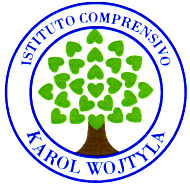 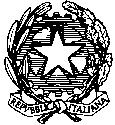 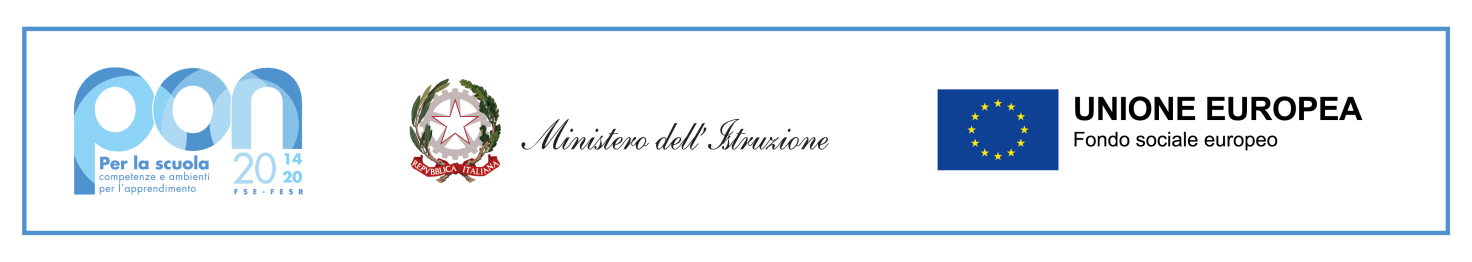 Ministero dell’IstruzioneUfficio Scolastico Regionale per il Lazio Istituto Comprensivo “Karol Wojtyla”Via Concesio n. 2 – 00188 Roma – Cod.Fisc.: 97197700582 06/33610055  fax 06/33613520 rmic8AG009@istruzione.it -  rmic8AG009@pec.istruzione.itEDUCAZIONE CIVICAD.M. 35/2020 PRIMO CICLO DI ISTRUZIONE Allegato AI NUCLEI CONCETTUALI CHE COSTITUISCONO I PILASTRI DELLA LEGGEIl curricolo di Educazione Civica si sviluppa intorno ai tre nuclei concettuali che costituiscono i pilastri della Legge, a cui possono essere ricondotte tutte le diverse tematiche dalla stessa individuate:1. COSTITUZIONE, diritto (nazionale e internazionale), legalità e solidarietà La conoscenza, la riflessione sui significati, la pratica quotidiana del dettato costituzionale rappresentano il primo e fondamentale aspetto da trattare. Esso contiene e pervade tutte le altre tematiche, poiché le leggi ordinarie, i regolamenti, le disposizioni organizzative, i comportamenti quotidiani delle organizzazioni e delle persone devono sempre trovare coerenza con la Costituzione, che rappresenta il fondamento della convivenza e del patto sociale del nostro Paese. Collegati alla Costituzione sono i temi relativi alla conoscenza dell’ordinamento dello Stato, delle Regioni, degli Enti territoriali, delle Autonomie Locali e delle Organizzazioni internazionali e sovranazionali, prime tra tutte l’idea e lo sviluppo storico dell’Unione Europea e delle Nazioni Unite. Anche i concetti di legalità, di rispetto delle leggi e delle regole comuni in tutti gli ambienti di convivenza (ad esempio il codice della strada, i regolamenti scolastici, dei circoli ricreativi, delle Associazioni…) rientrano in questo primo nucleo concettuale, così come la conoscenza dell’Inno e della Bandiera nazionale. 2. SVILUPPO SOSTENIBILE, educazione ambientale, conoscenza e tutela del patrimonio e del territorio L’Agenda 2030 dell’ONU ha fissato i 17 obiettivi da perseguire entro il 2030 a salvaguardia della convivenza e dello sviluppo sostenibile. Gli obiettivi non riguardano solo la salvaguardia dell’ambiente e delle risorse naturali, ma anche la costruzione di ambienti di vita, di città, la scelta di modi di vivere inclusivi e rispettosi dei diritti fondamentali delle persone, primi fra tutti la salute, il benessere psicofisico, la sicurezza alimentare, l’uguaglianza tra soggetti, il lavoro dignitoso, un’istruzione di qualità, la tutela dei patrimoni materiali e immateriali delle comunità. In questo nucleo, che trova comunque previsione e tutela in molti articoli della Costituzione, possono rientrare i temi riguardanti l’educazione alla salute, la tutela dell’ambiente, il rispetto per gli animali e i beni comuni, la protezione civile. 3. CITTADINANZA DIGITALE Alla cittadinanza digitale è dedicato l’intero articolo 5 della Legge, che esplicita le abilità essenziali da sviluppare nei curricoli di Istituto, con gradualità e tenendo conto dell’età degli studenti. Per “Cittadinanza digitale” deve intendersi la capacità di un individuo di avvalersi consapevolmente e responsabilmente dei mezzi di comunicazione virtuali. Sviluppare questa capacità a scuola, con studenti che sono già immersi nel web e che quotidianamente si imbattono nelle tematiche proposte, significa da una parte consentire l’acquisizione di informazioni e competenze utili a migliorare questo nuovo e così radicato modo di stare nel mondo, dall’altra mettere i giovani al corrente dei rischi e delle insidie che l’ambiente digitale comporta, considerando anche le conseguenze sul piano concreto. L’approccio e l’approfondimento di questi temi dovrà iniziare fin dal primo ciclo di istruzione: con opportune e diversificate strategie, infatti, tutte le età hanno il diritto e la necessità di esserne 3 correttamente informate. Non è più solo una questione di conoscenza e di utilizzo degli strumenti tecnologici, ma del tipo di approccio agli stessi; per questa ragione, affrontare l’educazione alla cittadinanza digitale non può che essere un impegno professionale che coinvolge tutti i docenti contitolari della classe e del Consiglio di classe. Le presenti Linee guida provvedono ad individuare i traguardi di competenze, non già previsti, integrando, in via di prima applicazione, il Profilo delle competenze al termine del primo ciclo di istruzione e il Profilo educativo, culturale e professionale dello studente, a conclusione del secondo ciclo del sistema educativo di istruzione e di formazione allegato al decreto legislativo n. 226/2005, rinviando all’a.s. 2022/2023, la determinazione dei traguardi di competenza e degli obiettivi specifici di apprendimento dell’insegnamento trasversale dell’Educazione civica al termine della scuola primaria e secondaria di primo grado, degli obiettivi specifici di apprendimento dei Licei (D.M. n. 211 del 7/10/2010), dei risultati di apprendimento degli Istituti tecnici (direttive del 2010 e 2012) e degli Istituti professionali (D.M. n.766 del 23/8/2019). La prospettiva trasversale dell’insegnamento di educazione civica. La trasversalità dell’insegnamento offre un paradigma di riferimento diverso da quello delle discipline. L’educazione civica, pertanto, supera i canoni di una tradizionale disciplina, assumendo più propriamente la valenza di matrice valoriale trasversale che va coniugata con le discipline di studio, per evitare superficiali e improduttive aggregazioni di contenuti teorici e per sviluppare processi di interconnessione tra saperi disciplinari ed extradisciplinari. “La scuola dell’infanziaUn’attenzione particolare merita l’introduzione dell’educazione civica nella scuola dell’infanzia prevista dalla Legge, con l’avvio di sensibilizzazione alla cittadinanza responsabile.Tutti i campi di esperienza individuati dalle Indicazioni Nazionali per il curricolo possono concorrere, unitamente e distintamente, al grande sviluppo della consapevolezza della identità personale, della percezione di quelle altrui, delle affinità e differenze che contraddistinguono tutte le persone, quella progressiva maturazione del rispetto di sé e degli altri, della salute, del benessere, della prima conoscenza dei fenomeni culturali.Attraverso la mediazione del gioco, delle attività educative e didattiche e delle attività di routine, i bambini potranno essere guidati ad esplorare l’ambiente naturale e quello umano in cui vivono e maturare atteggiamenti di curiosità, interesse, rispetto per tutte le forme di vita per i beni comuni.Il costante approccio concreto, attivo e operativo all’apprendimento potrà essere finalizzato anche alla inizializzazione virtuosa ai dispositivi tecnologici, rispetto ai quali gli insegnanti potranno richiamare i comportamenti positivi e i rischi connessi all’utilizzo, con l’opportuna progressione in ragione all’età e all’esperienza”TRAGUARDI D.M. 35/2020 – ALLEGATO B – PRIMO CICLO DI ISTRUZIONEÈ in grado di argomentare attraverso diversi sistemi di comunicazione. Comprende il concetto di Stato, Regione, Città Metropolitana, Comune e Municipi e riconosce i sistemi e le organizzazioni che regolano i rapporti fra i cittadini e i principi di libertà sanciti dalla Costituzione Italiana e dalle Carte Internazionali, e in particolare conosce la Dichiarazione universale dei diritti umani, i principi fondamentali della Costituzione della Repubblica Italiana e gli elementi essenziali della forma di Stato e di Governo.È consapevole che i principi di solidarietà, uguaglianza e rispetto della diversità sono i pilastri che sorreggono la convivenza civile e favoriscono la costruzione di un futuro equo e sostenibile. L’alunno, al termine del primo ciclo, comprende i concetti del prendersi cura di sé, della comunità, dell’ambiente. Comprende la necessità di uno sviluppo equo e sostenibile, rispettoso dell’ecosistema, nonché di un utilizzo consapevole delle risorse ambientali. Promuove il rispetto verso gli altri, l’ambiente e la natura e sa riconoscere gli effetti del degrado e dell’incuria. Sa riconoscere le fonti energetiche e promuove un atteggiamento critico e razionale nel loro utilizzo e sa classificare i rifiuti, sviluppandone l’attività di riciclaggio.È in grado di distinguere i diversi device e di utilizzarli correttamente, di rispettare i comportamenti nella rete e navigare in modo sicuro. È in grado di comprendere il concetto di dato e di individuare le informazioni corrette o errate, anche nel confronto con altre fonti. Sa distinguere l’identità digitale da un’identità reale e sa applicare le regole sulla privacy tutelando sé stesso e il bene collettivo. Prende piena consapevolezza dell’identità digitale come valore individuale e collettivo da preservare. È consapevole dei rischi della rete e come riuscire a individuarli.RISULTATI DI APPRENDIMENTO PER IL CURRICOLO DI EDUCAZIONE CIVICASulla base dei Traguardi del D.M. n. 35/2020SCUOLA DELL’INFANZIASCUOLA PRIMARIASCUOLA PRIMARIARUBRICHE VALUTATIVE CLASSE PRIMACLASSE SECONDACLASSE TERZA	CLASSE QUARTACLASSE QUINTASCUOLA SECONDARIA DI PRIMO GRADORUBRICHE DI OSSERVAZIONE E VALUTAZIONE PER LA SCUOLA SECONDARIA DI PRIMO GRADO, BASATE SULLE EVIDENZE/TRAGUARDIPer la scuola secondaria di primo grado, che richiede l’attribuzione del voto in decimi, la valutazione insufficiente potrebbe corrispondere al livello iniziale, riformulato, però, in termini di ancora minore autonomia, esigenza di controllo diretto del docente, collegamento all’esperienza diretta e minore frequenza dei comportamenti. La valutazione corrispondente al voto 6 potrebbe corrispondere al livello iniziale;la valutazione corrispondente al voto 7 potrebbe corrispondere al livello base;la valutazione corrispondente al voto 8 potrebbe corrispondere al livello intermedio;le valutazioni corrispondenti ai voti 9 e 10 potrebbero corrispondere al livello avanzato, graduando leggermente le formulazioni relative all’autonomia, responsabilità, accuratezza e frequenza dei comportamenti.TRAGUARDI SCUOLA DELL’INFANZIA3/4/5 ANNICOMPETENZE CHIAVE DI RIFERIMENTO/CAMPI DI ESPERIENZAABILITA’/COMPORTAMENTICONOSCENZEIl bambino usa la lingua italiana, arricchisce e precisa il proprio lessicoSa esprimere e comunicare agli altri emozioni, sentimenti attraverso il linguaggio verbaleMemorizza rime e filastrocche Ragiona sulla lingua, scopre la presenza di lingue diverse Si avvicina alla lingua scritta, esplora e sperimenta prime forme di comunicazione attraverso la scrittura, incontrando anche le tecnologie digitali e i nuovi mediaIl circle time come routine: narrare esperienze personali, ascoltando gli altri e discutendo con loroAscoltare storie e commentarle, raccontarle agli altriAscoltare, discutere e commentare regole che interessano la vita quotidiana (regole nell’uso di spazi; regole della strada, del condominio, della scuola, regole dei giochi…)Giocare con le parole e le frasi; inventare rime, conte, semplici canzoncineImparare e riprodurre canzoncine e filastrocche in lingua italiana e in altre lingueImparare il significato di messaggi iconici accompagnati da parole scritte come segnali stradali, comandi, messaggi convenzionaliCommentare articoli della Costituzione e riferirli alla vita quotidiana, con la mediazione dell’adulto e con la necessaria gradualità secondo l’età                            Sa ascoltareSa commentareSa comunicare le proprie emozioni e sentimenti I DISCORSI E LE PAROLEIl bambino raggruppa e ordina oggetti e materiali secondo criteri diversi, ne identifica alcune qualità, confronta e valuta quantità; utilizza simboli per registrarle; esegue misurazioni usando strumenti alla sua portataSa collocare le azioni quotidiane nel tempo della giornata Riferisce correttamente eventi del passato recenteOsserva con attenzione il suo corpo e fenomeni naturali, accorgendosi dei loro cambiamentiHa familiarità con le strategie del contare e dell’operare con i numeriIndividua le posizioni di oggetti e persone nello spazio, usando termini come avanti/dietro, sopra/sotto, destra/sinistra, ecc; segue correttamente un percorso sulla base di indicazioni verbaliIl bambino condivide informazioni attraverso le tecnologie digitaliRaggruppare oggetti, esaminarne le caratteristiche, confrontare quantità, contare, registrare utilizzando simboli concordatiOsservare il proprio corpo, rappresentarlo, fare ipotesi sul suo funzionamento; ragionare sulla salute e la sicurezza e i comportamenti per garantirle; Osservare fenomeni e ambienti naturali, rilevare i cambiamenti e rappresentarli Osservare organismi viventi nel loro habitat, prendersi cura di piante; formulare ipotesi sulle condizioni dell’ambiente e della sua salvaguardia; concordare e mettere in atto comportamenti per l’uso consapevole delle risorse, la salvaguardia dell’ambiente, la salute e la riduzione dell’impronta ecologicaEffettuare semplici esperimenti con materiali di largo uso, rappresentarli graficamente attraverso disegni e diagrammi; formulare conclusioni in base al procedimento eseguito e ai dati raccolti; Individuare e rappresentare persone e oggetti in base alla posizione nello spazio, eseguire percorsi dietro istruzioni;Costruire semplici manufatti smontare e rimontare oggetti, assemblare…Utilizzare attivamente la LIM Documentare il proprio lavoro attraverso le tecnologie digitaliDiscutere intorno alle potenzialità delle tecnologie e ai possibili rischiSa confrontare quantitàSa rappresentare il proprio corpoSa individuare posizioni di oggetti e persone nello spazioConosce mezzi tecnologiciLA CONOSCENZA DEL MONDO Il bambino gioca in modo costruttivo e creativo con gli altri, sa argomentare, confrontarsiSviluppa il senso dell’identità personale, percepisce le proprie esigenze e i propri sentimenti, sa esprimerli in modo sempre più adeguatoSi orienta e si muove con autonomia negli spazi che gli sono familiari, modulando progressivamente voce e movimento anche in rapporto con gli altri e con le regole condiviseIdeare giochi collaborando con gli altri e definirne le regoleNarrare eventi, esperienze, sentimenti, emozioni, usando termini sempre più pertinentiA partire da immagini di persone o personaggi di fumetti che illustrano espressioni di sentimenti e stati d’animo, individuare i sentimenti espressi e ipotizzare situazioni che li causano; riflettere sulle proprie emozioni in relazione a diverse situazioniCostruire cartelloni, tabelle, mappe, servendosi di simboli convenzionali, per illustrare le varietà presenti in classe: caratteristiche fisiche; paese di provenienza; abitudini alimentari…; rilevare differenze e somiglianze presenti tra alunniDiscutere insieme e poi illustrare con simboli convenzionali le regole che aiutano a vivere meglio in classe e a scuola. Verbalizzare le ipotesi riguardo alle conseguenze dell’inosservanza delle regole sulla convivenzaRealizzare compiti e giochi di squadraFare semplici indagini sugli usi e le tradizioni della famiglia, della comunità di vita e delle comunità di provenienza dei bambini non nativiRiflettere sulle regole in famiglia, a scuola, nelle comunità e su chi le formula, le controlla, le fa rispettar; ipotizzare i ruoli di “autorità”Effettuare percorsi di educazione stradaleRicercare nella Costituzione l’origine delle regole concordateSa esprimere le proprie esigenzeGioca e collabora con gli altri IL SÉ E L’ALTROIl bambino comunica, esprime emozioni, racconta, utilizzando le varie possibilità che il linguaggio del corpo consente.Inventa storie e sa esprimerle attraverso la drammatizzazione, il disegno, la pittura e altre attività manipolative; utilizza materiali e strumenti, tecniche espressive e creative.Segue con curiosità e piacere spettacoli di vario tipo (teatrali, musicali, visivi, di animazione…); sviluppa interesse per l’ascolto della musica.Il bambino vive pienamente la propria corporeità, ne percepisce il potenziale comunicativo ed espressivo, matura condotte che gli consentono una buona autonomia nella gestione della giornata a scuola.Riconosce i segnali e i ritmi del proprio corpo, le differenze sessuali e di sviluppo e adotta pratiche corrette di cura di sé, di igiene e di sana alimentazione.Prova piacere nel movimento e sperimenta schemi posturali e motori nei giochi individuali.Riconosce il proprio corpo, le sue diverse parti e rappresenta il corpoRappresentare situazioni attraverso il gioco simbolico o l’attività mimico-gestuale;rappresentare oggetti, animali, situazioni, storie, attraverso il disegno, la manipolazione, utilizzando tecniche e materiali diversi;ascoltare brani musicali, anche appartenenti alla storia e alla tradizione;Muoversi a ritmo di musica;Produrre sequenze sonore e semplici ritmi a commento di giochi, situazioni;Esplorare il paesaggio sonoro circostante; classificare i suoni; operare corrispondenze tra i suoni e le possibili fonti di emissione (macchine, uccelli, persone che parlano, acqua che scorre, vento, ecc.);Ideare semplici storie da drammatizzare, accompagnare col canto e con sequenze sonore o semplici sequenze musicali eseguite con strumenti convenzionali;Disegnare la bandiera italiana e le bandiere dei paesi di provenienza degli alunni della sezione;Individuare e disegnare il corpo e le parti guardando i compagni o guardandosi allo specchio; denominare parti e funzioni; eseguire giochi motori di individuazione, accompagnati da giochi sonori (canzoncine, ritmi) per la denominazione;Ideare ed eseguire “danze” per esercitare diverse parti del corpo: camminare su un piede, saltellare, accompagnare una filastrocca o un ritmo con un gioco di mani, ecc.;Eseguire semplici giochi di squadra, rispettando le regole date; ideare giochi e stabilirne le regole;Individuare comportamenti di per sé pericolosi nel gioco e nel movimento e suggerire il comportamento corretto.Sa inventare storieConosce la bandiera italianaHa conoscenza del proprio corpoRappresenta graficamente lo schema corporeoIMMAGINI, SUONI E COLORI IL CORPO E IL MOVIMENTOTRAGUARDI allegato B – D.M. 35/2020SCUOLA PRIMARIA FINE TERZASCUOLA PRIMARIA FINE QUINTACOMPETENZE CHIAVE DI RIFERIMENTO/DISCIPLINE COINVOLTEABILITA’/COMPORTAMENTIABILITA’/COMPORTAMENTICONOSCENZEL’alunno, al termine del primo ciclo, comprende i concetti del prendersi cura di sé, della comunità, dell’ambiente.Osserva comportamenti rispettosi della propria sicurezza e salute nel gioco, nel lavoro, nell’alimentazione.Ha cura del proprio materiale e delle proprie cose e li riconosce; rispetta i materiali e le cose altrui.Assume comportamenti e incarichi all’interno della classe, della scuola, dell’ambiente di vita, per la cura degli ambienti, dei beni comuni, di forme di vita (piante, animali) che sono state affidate alla sua responsabilità.Osserva le prescrizioni degli adulti circa i comportamenti da tenere di fronte a fattori di rischio presenti nella scuola e nell’ambiente di vita.Osserva le principali regole della strada come pedone.Osserva comportamenti rispettosi della propria sicurezza e salute nel gioco, nel lavoro, nell’alimentazione e sa spiegarne le motivazioni. Ha cura del proprio materiale e delle proprie cose, li tiene in ordine; ne dispone al bisogno; rispetta i materiali e le cose altrui.Assume comportamenti e incarichi all’interno della classe, della scuola, dell’ambiente di vita, per la cura degli ambienti, dei beni comuni, di forme di vita (piante, animali) che sono state affidate alla sua responsabilità.Osserva comportamenti idonei a salvaguardare la salute e la sicurezza, in relazione ai principali fattori di rischio dell’ambiente domestico, scolastico e del contesto di vita.Osserva i corretti comportamenti come pedone e come ciclista, dettati dalle regole della strada.Individua alcuni dei principali servizi offerti dalle strutture che tutelano la salute e la sicurezza delle persone (es. ospedale. Vigili del fuoco, ecc.).Conosce:i pericoli presenti nel contesto domestico, scolastico, di vita quotidiana e i principali rischi connessi;le principali regole per una corretta alimentazione, per l’igiene personale e dell’ambiente;le regole vigenti nell’ambiente scolastico e nel contesto di vita;le principali regole della strada;i principali servizi e strutture a tutela della salute.Competenza personale, sociale e capacità di imparare a imparareCompetenza in materia di cittadinanzaCompetenza in materia di consapevolezza ed espressione culturali Discipline di riferimento e concorrenti: tuttePer gli aspetti di conoscenza, vi è un maggiore contributo di storia, geografia, educazione fisica (cura di sé), tuttavia gli aspetti educativi coinvolgono necessariamente tutte le discipline.Si pensi, ad esempio, al contributo delle arti e della musica nella tutela del patrimonio culturale e delle lingue straniere per l’interculturalità.È consapevole che i principi di solidarietà, uguaglianza e rispetto della diversità sono i pilastri che sorreggono la convivenza civile e favoriscono la costruzione di un futuro equo e sostenibile; . Individua ruoli e funzioni delle persone in famiglia e nella comunità scolastica e gli aspetti essenziali che riguardano il lavoro dei genitori e delle persone con cui entra in relazione (operatori scolastici, educatori, animatori, allenatori, vigili urbani, autisti di mezzi, negozianti, ecc.).Riferisce in termini semplici, il contenuto dei principi fondamentali della Costituzione e individua comportamenti coerenti con essi nella vita quotidiana.Individua le diversità e le comunanze presenti nella classe e nella propria comunità e riconosce alcuni comportamenti o circostanze che possono favorire o ostacolare le pari opportunità di diritti delle diverse persone.Assume comportamenti, incarichi e responsabilità per la cura e l’aiuto a compagni che presentino qualche difficoltà e per favorire la collaborazione tra compagni e l’inclusione di tutti.Osserva le regole condivise in classe e a scuola e sa spigarne la funzione.Riferisce e segue semplici regole sull’uso del denaro nella vita quotidiana; sa spiegare i concetti di spesa e di risparmio in contesti pratici.Individua nella vita quotidiana forme di spreco e adotta comportamenti di contenimento.Individua ruoli e funzioni delle persone nella società, anche in relazione al lavoro e alle professioni.Riferisce il contenuto dei principi fondamentali della Costituzione e ne individua le implicazioni nella vita quotidiana e nelle relazioni con gli altri.Individua, alla luce dei principi fondamentali, i diritti e i doveri che interessano la vita quotidiana di tutti i cittadini, anche i più piccoli e assume comportamenti coerenti; partecipa alla definizione delle regole comuni condivise.Individua le diversità e le comunanze presenti nelle persone nella comunità e individua circostanze che favoriscono od ostacolano le pari opportunità, anche alla luce dei principi fondamentali della Costituzione.Assume spontaneamente iniziative alla sua portata di aiuto alle persone, cura delle cose comuni, di animali, dell’ambiente.Conosce e osserva le regole vigenti in classe e nelle varie parti della scuola (mensa, palestra, laboratori, cortili) e partecipa alla loro eventuale definizione o revisione.Sa gestire e amministrare piccole disponibilità economiche, ideando semplici piani di spesa e di risparmio.Individua forme di consumo non sostenibile e di spreco a partire da esperienze concrete (sprechi alimentari; spese superflue; incuria delle proprie cose…) e adotta comportamenti di contenimento di esse.Conosce:ruoli e funzioni delle persone nella società, anche in relazione al lavoro e alle professioni;i principi fondamentali della Costituzione;i diritti e i doveri derivanti dai principi fondamentali della Costituzione;le regole condivise nell’ambiente scolastico e di vita;il denaro e le forme più semplici di utilizzo;i concetti di spesa sostenibile, di risparmio, di spreco.Competenza in materia di cittadinanzaDiscipline di riferimento e concorrenti: tutteComprende il concetto di Stato, Regione, Città Metropolitana, Comune e Municipi e riconosce i sistemi e le organizzazioni che regolano i rapporti fra i cittadini e i principi di libertà sanciti dalla Costituzione Italiana e dalle Carte Internazionali, e in particolare conosce la Dichiarazione universale dei diritti umani, i principi fondamentali della Costituzione della Repubblica Italiana e gli elementi essenziali della forma di Stato e di Governo. Sa riferire in modo semplice le funzioni del Comune e del Sindaco, del quale conosce il nome. Riconosce il vessillo comunale.Sa riferire il nome della regione di appartenenza e ne riconosce la bandiera.Individua alcuni dei principali servizi pubblici presenti nel proprio Comune o nelle vicinanze: ospedali, uffici postali, uffici comunali, aziende di trasporto, ecc. e riferisce in modo semplice le loro funzioni essenziali.Sa riferire in termini semplici quali sono gli Organi principali dello Stato (Presidente della Repubblica, Presidente del Consiglio.Sa riferire il nome del Presidente della Repubblica.Sa riprodurre la bandiera italiana e riconosce l’Inno d’Italia.Riconosce la bandiera dell’Unione Europea.Sa riferire in modo semplice alcuni contenuti della Dichiarazione universale dei diritti dell’infanzia.Distingue gli organi principali del Comune, l’ubicazione della sede comunale, le principali funzioni del Sindaco, i servizi del Comune.Individua, anche con l’aiuto delle carte, la suddivisione amministrativa della regione (Comune, Ambito Territoriale, Regione), riferisce la denominazione dell’Organo di vertice e rappresentanza e l’ubicazione della sede istituzionale. Riconosce il vessillo comunale e la bandiera regionale.Individua e distingue i principali servizi pubblici presenti nel proprio Comune o nelle vicinanze: ospedali, uffici postali, uffici comunali, stazioni dei trasporti, ecc. e riferisce le loro funzioni essenziali. Individua l’ubicazione di alcuni nelle carte.Sa riferire in termini semplici quali sono gli Organi principali dello Stato e le funzioni essenziali (Presidente della Repubblica, Camere, Governo, Magistratura). Sa riferire il nome del Presidente della Repubblica e del Presidente del Consiglio.Sa riprodurre la bandiera italiana e l’Inno Nazionale e conosce la loro storia; individua sulla carta l’Italia e i suoi confini nazionali.Sa riferire in modo semplice alcune funzioni essenziali dell’Unione Europea, il nome di almeno alcuni degli Stati membri; riconosce la bandiera; individua sulla carta l’Europa e la posizione degli stati dell’UE noti.Sa riferire in modo semplice alcune funzioni essenziali dell’ONU e ne riconosce la bandiera. Sa riferire i contenuti essenziali della Dichiarazione Universale dei diritti umani e della Dichiarazione dei diritti dell’infanzia.Conosce: il Comune e i suoi Organi principali; la sede e il vessillo;la suddivisione amministrative territoriale: Comune, Ambito Territoriale, Regione;l’ubicazione della regione, l’Organo di vertice, la bandiera;i servizi pubblici del proprio territorio e le loro funzioni;gli Organi principali dello Stato e le loro funzioni essenziali;la bandiera italiana e l’Inno Nazionale;l’Unione Europea, alcune delle sue funzioni e stati membri; la bandiera europea;l’ONU, le sue funzioni essenziali e la sua bandiera;la Dichiarazione Universale dei diritti umani e la Dichiarazione Universale dei diritti dell’infanzia e dell’adolescenza.Competenza in materia di cittadinanzaDiscipline di riferimento: Storia. Geografia. Discipline concorrenti: tutteComprende la necessità di uno sviluppo equo e sostenibile, rispettoso dell’ecosistema, nonché di un utilizzo consapevole delle risorse ambientali. Individua, nell’esperienza quotidiana, i comportamenti che hanno maggiore impatto ambientale: consumo di acqua, di energia, gestione dei rifiuti, traffico …Adotta nella quotidianità semplici comportamenti che riducono l’impatto ambientale.Distingue nel paesaggio elementi naturali, naturali modificati, antropici.Analizza il proprio territorio, con riferimento a: verde, trasporti, ciclo dei rifiuti, fonti di energia…Individua, con riferimento alla quotidianità, le attività e le scelte umane a maggiore o minore impatto ambientale.Osserva e individua, a partire dal proprio territorio e fino a scale più ampie, le trasformazioni ambientali dovute agli interventi dell’uomo e del progresso scientifico-tecnologico nell’arco di alcune generazioni e le conseguenze positive o negative sull’ambiente.Conosce:il ciclo dei rifiuti;le fonti di energia principali;il concetto di ecosistema;il concetto di impronta ecologica.Competenza matematica e competenze in scienze, tecnologia e ingegneriaDiscipline di riferimento: Scienze, Tecnologia, GeografiaDiscipline concorrenti: TuttePromuove il rispetto verso gli altri, l’ambiente e la natura e sa riconoscere gli effetti del degrado e dell’incuria. Conosce le principali regole per la cura della propria salute, a casa e a scuola, dal punto di vista igienico-sanitario, alimentare e motorio.Assume comportamenti quotidiani di gioco e di lavoro che possono prevenire rischi per la sicurezza e la salute.Osserva i comportamenti appresi in caso di emergenza ed evacuazione.Individua, nel proprio ambiente di vita, gli elementi di degrado, trascuratezza, pericolo e osserva comportamenti idonei a contenere rischi.Individua, nel proprio ambiente di vita, gli elementi che compromettono l’inclusione di tutte le persone, il benessere, la salute e la sicurezza.Individua, nel proprio ambiente di vita, elementi tipici della tradizione ed elementi del patrimonio artistico-culturale materiale.Mette in atto i più comuni comportamenti di cura della propria salute, dal punto di vista igienico-sanitario, alimentare e motorio e sa portarne le motivazioni con semplici spiegazioni scientifiche.Assume comportamenti adeguati a varie condizioni di rischio (sismico, vulcanico, idrogeologico, climatico, …) in ambiente scolastico, anche in collaborazione con la Protezione civile.Individua, nel proprio ambiente di vita, casi di degrado, trascuratezza, incuria: formula ipotesi risolutive e di intervento alla propria portata.Individua, nel proprio ambiente di vita, fattori che possono compromettere l’inclusione di tutte le persone, il benessere, la salute, la sicurezza: ipotizza interventi alla propria portata.Identifica nel proprio ambiente di vita alcuni elementi che costituiscono il patrimonio artistico e culturale materiale e immateriale, anche con riferimento agli usi e alle tradizioni locali; ipotizza azioni per la salvaguardia, individuando quelle alla propria portata.Conosce:i principi di igiene personale, corretto stile di vita, in relazione all’alimentazione, ai pericoli delle sostanze nocive e al movimento;i rischi derivanti da calamità e da fattori ambientali e i comportamenti preventivi più immediati;il concetto di inclusione, di barriera e i fattori più immediati di esclusione delle persone in riferimento alle loro condizioni (handicap, altra provenienza linguistica o culturale; malattia, ecc.);gli usi e le tradizioni del proprio ambiente di vita;i principali beni culturali e ambientali del territorio;alcuni siti e beni culturali e ambientali significativi del Paese.Competenza matematica e competenze in scienze, tecnologia e ingegneriaDiscipline di riferimento: Scienze, Tecnologia, GeografiaDiscipline concorrenti: TutteSa riconoscere le fonti energetiche e promuove un atteggiamento critico e razionale nel loro utilizzo e sa classificare i rifiuti, sviluppandone l’attività di riciclaggio. Individua le principali fonti di energia che fanno parte della sua quotidianità e sa indicare comportamenti per il loro uso consapevole.Osserva le regole per la gestione differenziata dei rifiuti.Individua le principali fonti di energia e le forme di approvvigionamento; distingue tra fonti rinnovabili e non rinnovabili. Sa indicare comportamenti individuali e collettivi per il loro utilizzo consapevole e osserva quelli alla sua portata.Differenzia correttamente i rifiuti che produce e sa spiegarne le motivazioni.Individua forme di consumo consapevole che contengono la produzione di rifiuti e lo spreco.Conosce:le fonti di energia e la loro provenienza;il ciclo dei rifiuti;i concetti di consumo; di fabbisogno; di risparmio; di spreco.Competenza matematica e competenze in scienze, tecnologia e ingegneriaDiscipline di riferimento: Scienze, Tecnologia, GeografiaDiscipline concorrenti: TutteÈ in grado di distinguere i diversi device e di utilizzarli correttamente, di rispettare i comportamenti nella rete e navigare in modo sicuro. Utilizza nelle funzioni principali televisore, video, telefono e telefonino.Spiega le funzioni principali e il funzionamento elementare degli apparecchi per la comunicazione e l’informazione.Distingue le funzioni dei diversi dispositivi tecnologici con cui entra in relazione.Utilizza, con la guida dell’adulto, i dispositivi di lavoro in classe: LIM, tablet, PC…Con la supervisione dell’adulto, utilizza per scopi di lavoro, di ricerca, di intrattenimento, lo smartphone, i tablet, il PC a sua disposizione, osservando le istruzioni date. Individua evidenti rischi fisici nell’utilizzo delle apparecchiature elettriche ed elettroniche e i possibili comportamenti preventivi.Sa utilizzare le principali funzioni dei dispositivi e dei programmi di largo uso per scrivere, disegnare, fare semplici calcoli: avvio, creazione di file, salvataggio, inserimento di immagini, ecc.Individua i principali e più evidenti rischi dell’utilizzo della rete e della diffusione di informazioni personali proprie e altrui. Con la diretta supervisione e le istruzioni dell’adulto, interagisce e collabora con altri mediante le tecnologie, osservando i comportamenti di netiquette: e-mail, forum e blog scolastici, classi virtuali, piattaforme di e-learning Conosce:funzioni e funzionamento dei dispositivi elettrici ed elettronici di più largo uso in casa e a scuola e i rischi più rilevanti connessi al loro uso;il funzionamento dei dispositivi di comunicazione digitale nelle loro funzioni;l’esistenza della rete, le sue funzioni essenziali; la possibilità di navigazione e di comunicazione a distanza;i principali comportamenti di correttezza e netiquette nell’uso degli strumenti e della rete.Competenza digitaleDiscipline di riferimento: TecnologiaDiscipline concorrenti: TutteSa distinguere l’identità digitale da un’identità reale e sa applicare le regole sulla privacy tutelando sé stesso e il bene collettivo. Osserva le istruzioni e le prescrizioni dell’adulto nell’utilizzo dei dispositivi.Individua e sa spiegare in modo semplice che cosa sono i dati personali.Individua e sa spiegare in modo semplice alcuni rischi connessi alla diffusione in rete di dati personali propri e altrui.A partire dall’esperienza personale, sa spiegare in modo essenziale il concetto di identità digitale.Sa spiegare che cosa sono i dati personali, individuandone alcuni di quelli di natura più riservata.Sa spiegare i più comuni rischi di diffusione di dati personali in rete; individua e osserva alcune elementari misure di prudenza e protezione dei dispositivi e durante la navigazione (es. uso e custodia della password, non diffusione di informazioni o immagini personali o altrui…), seguendo le istruzioni degli adulti.Conosce:l’esistenza e le funzioni di ID e password;il concetto di dato personale e di riservatezza dei dati;i rischi più evidenti nell’uso della posta elettronica e della rete per la riservatezza personale, la sicurezza finanziaria e il benessere personale;le persone e le Istituzioni cui rivolgersi in caso di pericolo legato alla rete per sé o per altri.Competenza digitaleDiscipline di riferimento: TecnologiaDiscipline concorrenti: TuttePrende piena consapevolezza dell’identità digitale come valore individuale e collettivo da preservare. Individua e sa spiegare in modo semplice le ragioni di alcune elementari misure di prudenza e di sicurezza nella diffusione di dati e informazioni in rete a partire dalle esperienze personali.A partire dai rischi e dalle misure di sicurezza individuati, sa spiegare, con il supporto di opportune domande del docente, le possibili conseguenze derivanti dai rischi della rete e i motivi della necessità di protezione della propria identità digitale e di quella delle altre persone.Ha cura della propria riservatezza e di quella altrui.Conosce:l’esistenza e le funzioni di ID e password;il concetto di dato personale e di riservatezza dei dati;i rischi più evidenti nell’uso della posta elettronica e della rete per la riservatezza personale, la sicurezza finanziaria e il benessere personale;le persone e le Istituzioni cui rivolgersi in caso di pericolo legato alla rete per sé o per altri.Competenza digitaleDiscipline di riferimento: TecnologiaDiscipline concorrenti: TutteÈ consapevole dei rischi della rete e come riuscire a individuarli.Sa indicare alcuni dei più elementari rischi connessi alla navigazione in rete con i diversi dispositivi: telefono, PC, tablet… a partire dalla propria esperienza (es. diffusione di foto, diffusione di informazioni personali) e altri rischi per la salute: postura, vista, sedentarietà…A partire dall’esperienza personale e di lavoro, individua, con opportuni esempi e domande del docente, alcuni dei più probabili rischi potenziali in cui può incorrere in rete: conversazioni con sconosciuti; phishing; furto di informazioni e di identità; truffe telematiche; molestie, calunnie, diffamazioni, attraverso la rete, apertura di siti non appropriati o pericolosi.Individua e osserva, seguendo le istruzioni ricevute, comportamenti preventivi e improntati a correttezza per sé e nei confronti degli altri.Conosce:l’esistenza e le funzioni di ID e password;il concetto di dato personale e di riservatezza dei dati;i rischi più evidenti nell’uso della posta elettronica e della rete per la riservatezza personale, la sicurezza finanziaria e il benessere personale;le persone e le Istituzioni cui rivolgersi in caso di pericolo legato alla rete per sé o per altri.Competenza digitaleDiscipline di riferimento: TecnologiaDiscipline concorrenti: TutteTRAGUARDI PER NUCLEO TEMATICOOBIETTIVI CLASSE PRIMAOBIETTIVI CLASSE SECONDAOBIETTIVI CLASSE TERZAOBIETTIVI CLASSE QUARTAOBIETTIVI CLASSE QUINTACOSTITUZIONE, diritto (nazionale e internazionale), legalità e solidarietà1.1 Comprende i concetti del prendersi cura di sé,È consapevole che i principi di solidarietà, uguaglianza e rispetto della diversità sono i pilastri che sorreggono la convivenza civile e favoriscono la costruzione di un futuro equo e sostenibile;  -Dimostra autonomia nella cura di sé, con particolare attenzione all’igiene personale. -Conosce i comportamenti da adottare per muoversi in sicurezza in ambiente scolastico e li mette in pratica. -Conosce le prime regole del codice della strada: i comportamenti del pedone - Familiarizza con il gruppo dei compagni soprattutto nei momenti liberi e di gioco guidato In ambiente scolastico dimostra atteggiamenti di apertura nei confronti di pari e di adulti.- Interviene nelle conversazioni in classe, rispettando i turni di parolaSviluppa autonomia nella cura di sé, con particolare attenzione all’igiene personale e all’alimentazione. - Comprende l’importanza di avere comportamenti adeguati in relazione all’igiene personale e alla sicurezza. - Conosce le prime regole del codice stradale: i comportamenti del pedone.In contesti differenti, sviluppa atteggiamenti di apertura nel gruppo dei pari. - Nel gioco rispetta i diversi ruoli nel gruppo dei pari. - In contesti differenti, riconosce e rispetta il ruolo dell’adulto. - Interviene nelle conversazioni in classe, rispettando i tempi dei compagni e le loro opinioni.- Sviluppa autonomia nella cura di sé, con particolare attenzione all’igiene personale e all’alimentazione. - Adotta norme di prudenza nella vita quotidiana, con particolare riferimento all’educazione stradale.- Sviluppa atteggiamenti di accoglienza nei confronti dei nuovi compagni e di quelli in difficoltà. - Interagisce nel gruppo dei pari, cogliendo l’importanza del contributo di ciascuno e della collaborazione per il raggiungimento di un obiettivo comune. - Partecipa ai momenti di confronto in classe, impegnandosi a rispettare i tempi e le opinioni di tutti i compagni. - Comprende il significato di diversità e inizia a coglierne il valore.- Sviluppa autonomia nella cura di sé e abitudini di vita adatte a mantenersi in buona salute.- Conosce e rispetta le principali norme del codice stradale.- Sviluppa atteggiamenti di accoglienza e solidarietà nei confronti dei compagni, in particolare per quelli in difficoltà. - Riconosce e rispetta le diversità tra compagni;- Riconosce nella diversità una risorsa per l’arricchimento e la crescita del gruppo classe.- Sviluppa comportamenti di collaborazione nel gruppo dei pari, anche per raggiungere un obiettivo comune.– Riconosce nell’amicizia un valore; dimostra atteggiamenti di amicizia e solidarietà verso i compagni.Sviluppa autonomia nella cura di sé e abitudini di vita adatte a mantenersi in buona salute.- Conosce e rispetta le principali norme del codice stradale.- Sviluppa atteggiamenti di accoglienza e solidarietà nei confronti dei compagni, in particolare per quelli in difficoltà. - Riconosce e rispetta le diversità tra compagni;- Riconosce nella diversità una risorsa per l’arricchimento e la crescita del gruppo classe.- Sviluppa comportamenti di collaborazione nel gruppo dei pari, anche per raggiungere un obiettivo comune.– Riconosce nell’amicizia un valore; dimostra atteggiamenti di amicizia e solidarietà verso i compagni.1.2 Comprende il concetto di Stato, Regione, Città Metropolitana, Comune e Municipi e riconosce i sistemi e le organizzazioni che regolano i rapporti fra i cittadini e i principi di libertà sanciti dalla Costituzione Italiana e dalle Carte Internazionali, e in particolare conosce la Dichiarazione universale dei diritti umani, i principi fondamentali della Costituzione della Repubblica Italiana e gli elementi essenziali della forma di Stato e di Governo. -Rileva la presenza di regole in differenti contesti ( in classe, nel gioco, nella conversazione, ecc.) e inizia a comprenderne la funzione.-Si impegna a rispettare le regole nei diversi contestiRileva la presenza di regole nei diversi contesti e inizia a comprenderne la funzione. - Si impegna a rispettare le regole in diversi contesti.Acquisisce consapevolezza dell’utilità delle regole e si impegna a rispettarle; inizia a riflettere sul significato di regola giusta. - Inizia a comprendere la differenza tra regole e leggi che disciplinano la vita di una comunità. - Inizia a conoscere i propri diritti e i propri doveri.Acquisisce sempre maggior consapevolezza dell’utilità delle regole e sa rispettarle in contesti e situazioni differenti. - Inizia a comprendere la necessità delle leggi e del loro rispetto per la vita di una comunità civile.- Inizia a conoscere la Costituzione italiana.- Inizia a conoscere la struttura politico-organizzativa dello Stato italiano.- Prende sempre più consapevolezza dei propri diritti e doveri.Acquisisce sempre maggior consapevolezza dell’utilità delle regole e sa rispettarle in contesti e situazioni differenti. - Inizia a comprendere la necessità delle leggi e del loro rispetto per la vita di una comunità civile.- Inizia a conoscere la Costituzione italiana.- Inizia a conoscere la struttura politico-organizzativa dello Stato italiano.- Inizia a conoscere le principali organizzazioni internazionali (ONU, FAO, UNICEF) e l’Unione Europea.- Prende sempre più consapevolezza dei propri diritti e doveri. SVILUPPO SOSTENIBILE, educazione ambientale, conoscenza e tutela del patrimonio e del territorio2.1 Comprende la necessità di uno sviluppo equo e sostenibile, rispettoso dell’ecosistema, nonché di un utilizzo consapevole delle risorse ambientali. Comprende i concetti del prendersi cura d della comunità, dell’ambienteSa riconoscere le fonti energetiche e promuove un atteggiamento critico e razionale nel loro utilizzo e sa classificare i rifiuti, sviluppandone l’attività di riciclaggio. -In occasione di uscite didattiche e di momenti all’aperto, manifesta atteggiamenti di rispetto nei confronti dell’ambiente e dei viventi che lo popolano.-In ambiente scolastico inizia a comprendere l’importanza di non sprecare risorse ( acqua, luce elettrica...) e pratica comportamenti conseguenti.-Anche in rapporto all’esperienza si avvicina al concetto di raccolta differenziata; inizia a praticare la raccolta differenziata.In occasione di uscite didattiche e di momenti all’aperto, manifesta atteggiamenti di rispetto nei confronti dell’ambiente e dei viventi che lo popolano. - In ambiente scolastico, inizia a comprendere l’importanza di non sprecare risorse ( acqua, luce elettrica...) e pratica comportamenti conseguenti. - Comprende la necessità di uno sviluppo equo e sostenibile, rispettoso dell’ecosistema, nonché di un utilizzo consapevole delle risorse ambientali. - Anche in rapporto all’esperienza, conosce il concetto di raccolta differenziata; inizia a praticare la raccolta differenziata.- In circostanze differenti manifesta atteggiamenti di rispetto nei confronti dell’ambiente e dei viventi che lo popolano. - Inizia a rilevare gli effetti positivi e negativi dell’azione dell’uomo sull’ambiente. - Inizia a cogliere il valore delle scelte individuali nella tutela delle risorse, con particolare riferimento all’acqua, all’aria e al cibo. - Riflette sul concetto del riciclo dei materiali e sull’impatto della loro dispersione nell’ambiente.Manifesta atteggiamenti rispettosi verso l’ambiente naturale, le piante e gli animali.- Rileva gli effetti positivi e negativi prodotti dall’azione dell’uomo sull’ambiente naturale.- Rileva il problema dei rifiuti e l’indispensabilità del riciclaggio.- Coglie il valore delle scelte individuali nella tutela dell’ambiente.Manifesta atteggiamenti rispettosi verso l’ambiente naturale, le piante e gli animali.- Rileva gli effetti positivi e negativi prodotti dall’azione dell’uomo sull’ambiente naturale.- Rileva il problema dei rifiuti e l’indispensabilità del riciclaggio.- Coglie il valore delle scelte individuali nella tutela dell’ambiente.2.2 Promuove il rispetto verso gli altri, l’ambiente e la natura e sa riconoscere gli effetti del degrado e dell’incuria. - Ha cura delle proprie cose, in particolare del corredo scolastico.-Ha cura degli oggetti, degli arredi e di tutto ciò che a scuola è a disposizione di tuttiHa cura delle proprie cose e di quelle altrui. - Inizia a cogliere il concetto di bene comune: ha cura degli oggetti, degli arredi e di tutto ciò che a scuola è a disposizione di tutti. - Inizia a individuare nel territorio circostante, attraverso la guida e le indicazioni dell’insegnante, edifici e monumenti riconoscibili come testimonianze significative del passato- Ha cura delle proprie cose e di quelle altrui. - Inizia a cogliere il concetto di bene comune: ha cura degli oggetti, degli spazi e di tutto ciò che a scuola è a disposizione di tutti. - Inizia a individuare nel territorio circostante edifici e monumenti, riconoscibili come testimonianze significative del passato. - Conosce le principali tradizioni dell’ambiente di vita ( feste, canti, produzioni artigianali)Comprende il significato e il valore della diversità, anche attraverso la conoscenza di abitudini, feste e tradizioni di popoli differenti.- Inizia a comprendere il valore delle testimonianze storiche e artistiche del passato.- Ha cura di ciò che appartiene a tutti e comprende il concetto di bene pubblico comune.Comprende il significato e il valore della diversità, anche attraverso la conoscenza di abitudini, feste e tradizioni di popoli differenti.- Inizia a comprendere il valore delle testimonianze storiche e artistiche del passato.- Ha cura di ciò che appartiene a tutti e comprende il concetto di bene pubblico comune.CITTADINANZA DIGITALE È in grado di distinguere i diversi device e di utilizzarli correttamente, di rispettare i comportamenti nella rete e navigare in modo sicuro-Inizia a usare i diversi dispositivi digitali ( computer, tablet, smartphone, consolle per videogiochi) distinguendone le funzioni -Sa distinguere l’identità digitale da un’identità realeInizia a usare i diversi dispositivi digitali ( computer, tablet, smartphone, consolle per videogiochi) distinguendone le funzioni anche in rapporto ai propri scopi.- Inizia a usare i diversi dispositivi digitali, distinguendone le funzioni anche in rapporto ai propri scopi. - Con l’aiuto dell’insegnante, inizia a cercare informazioni in rete; inizia a comprendere il significato di fonte attendibile.Ricerca informazioni in rete per integrare gli apprendimenti.- Con l’aiuto dell’insegnante, analizza la credibilità e l’affidabilità delle fonti di dati, informazioni e contenuti digitali.- Comincia ad interagire attraverso varie tecnologie digitali e individua i mezzi e le forme di comunicazione digitale appropriati per un determinato contesto.- Conosce le norme comportamentali da osservare nell’ambito dell’utilizzo delle tecnologie digitali e dell’interazione in ambienti digitali.- Inizia ad essere consapevole degli eventuali pericoli esistenti in ambienti digitali, con particolare attenzione al bullismo e al cyberbullismo.Ricerca informazioni in rete per integrare gli apprendimenti.- Con l’aiuto dell’insegnante, analizza la credibilità e l’affidabilità delle fonti di dati, informazioni e contenuti digitali.- Comincia ad interagire attraverso varie tecnologie digitali e individua i mezzi e le forme di comunicazione digitale appropriati per un determinato contesto.- Conosce le norme comportamentali da osservare nell’ambito dell’utilizzo delle tecnologie digitali e dell’interazione in ambienti digitali. Inizia ad essere consapevole degli eventuali pericoli esistenti in ambienti digitali, con particolare attenzione al bullismo e al cyberbullismo.COMPETENZE CULTURALITRAGUARDILIVELLILIVELLILIVELLILIVELLICOMPETENZE CULTURALITRAGUARDIIn via di prima acquisizioneBaseIntermedioAvanzatoPromuovere i principi di legalità e cittadinanza attiva, attraverso la conoscenza della Costituzione, delle Istituzioni e dell’Ordinamento dello Stato, delle autonomie locali, dell’U.E. e degli organismi internazionali1.1 L’alunno comprende il concetto del prendersi cura di sé È consapevole che i principi di solidarietà, uguaglianza e rispetto della diversità sono i pilastri che sorreggono la convivenza civile e favoriscono la costruzione di un futuro equo e sostenibile. 1.2 Comprende il concetto di Stato, Regione, Città Metropolitana, Comune e Municipi e riconosce i sistemi e le organizzazioni che regolano i rapporti fra i cittadini e i principi di libertà sanciti dalla Costituzione Italiana e dalle Carte Internazionali, e in particolare conosce la Dichiarazione universale dei diritti umani, i principi fondamentali della Costituzione della Repubblica Italiana e gli elementi essenziali della forma di Stato e di Governo.Con aiuto e guida osserva l’igiene personale e riconosce le proprie cose.; sa muoversi con sicurezza nell’ambiente scolastico;Osserva le regole della strada, secondo le istruzioni ricevute dagli adulti e la loro supervisione;dimostra atteggiamenti di apertura nei confronti di pari ed adulti;Con l’aiuto assiduo, gli esempi, i modelli dati dell’insegnante e le riflessioni con i compagni, rileva la presenza di regole in contesti differenti e si impegna a rispettarle.Con le istruzioni, le domande guida, gli esempi e il supporto dell’insegnante osserva l’igiene personale e riconosce le proprie cose.; sa muoversi con sicurezza nell’ambiente scolastico;Osserva le regole della strada, secondo le istruzioni ricevute dagli adulti e la loro supervisione.dimostra atteggiamenti di apertura nei confronti di pari ed adulti;Con le istruzioni, le domande guida, gli esempi e il supporto dell’insegnante, rileva la presenza di regole in contesti differenti e si impegna a rispettarle..Con indicazioni, esempi, riflessioni comuni e domande guida, con continuità e autonomia discrete osserva l’igiene personale e riconosce le proprie cose.sa muoversi con sicurezza nell’ambiente scolastico;conosce le regole della strada e del pedone;dimostra atteggiamenti di apertura nei confronti di pari ed adulti;Con indicazioni, esempi, riflessioni comuni e domande guida, con continuità e autonomia discrete , rileva la presenza di regole in contesti differenti e si impegna a rispettarle.In autonomia, sulla base delle riflessioni operate insieme, delle spiegazioni ricevute e di esempi preliminari osserva l’igiene personale e riconosce le proprie cose.sa muoversi con sicurezza nell’ambiente scolastico;conosce le regole della strada e del pedone;dimostra atteggiamenti di apertura nei confronti di pari ed adulti;In autonomia, sulla base delle riflessioni operate insieme, delle spiegazioni ricevute e di esempi preliminari, con continuità, rileva la presenza di regole in contesti differenti e si impegna a rispettarle.Assumere atteggiamenti, comportamenti e stili di vita rispettosi della sostenibilità ambientale, sociale, economica; della salute, della sicurezza e dei beni comuni,2.1 Comprende la necessità di uno sviluppo equo e sostenibile, rispettoso dell’ecosistema, nonché di un utilizzo consapevole delle risorse ambientali. Comprende i concetti del prendersi cura d della comunità, dell’ambienteSa riconoscere le fonti energetiche e promuove un atteggiamento critico e razionale nel loro utilizzo e sa classificare i rifiuti, sviluppandone l’attività di riciclaggio. . 2.2 Promuove il rispetto verso gli altri, l’ambiente e la natura e sa riconoscere gli effetti del degrado e dell’incuria. Con l’aiuto assiduo, gli esempi, i modelli dati dell’insegnante e osservando i compagnimanifesta atteggiamenti di rispetto nei confronti dell’ambiente e dei viventi che lo popolano;inizia a comprendere l’importanza di non sprecare risorse ( acqua, luce elettrica...) e pratica comportamenti conseguenti.Anche in rapporto all’esperienza si avvicina al concetto di raccolta differenziata; inizia a praticare la raccolta differenziata.Con l’aiuto assiduo, gli esempi, i modelli dati dell’insegnante e osservando i compagniha cura delle proprie cose, in particolare del corredo scolastico;ha cura degli oggetti, degli arredi e di tutto ciò che a scuola è a disposizione di tuttiCon le istruzioni, le domande guida, gli esempi e il supporto dell’insegnante, manifesta atteggiamenti di rispetto nei confronti dell’ambiente e dei viventi che lo popolano;inizia a comprendere l’importanza di non sprecare risorse ( acqua, luce elettrica...) e pratica comportamenti conseguenti.Anche in rapporto all’esperienza si avvicina al concetto di raccolta differenziata; inizia a praticare la raccolta differenziata.Con le istruzioni, le domande guida, gli esempi e il supporto dell’insegnante ha cura delle proprie cose, in particolare del corredo scolastico;ha cura degli oggetti, degli arredi e di tutto ciò che a scuola è a disposizione di tuttiCon indicazioni, esempi, riflessioni comuni e domande guida, con continuità e autonomia discrete manifesta atteggiamenti di rispetto nei confronti dell’ambiente e dei viventi che lo popolano;inizia a comprendere l’importanza di non sprecare risorse ( acqua, luce elettrica...) e pratica comportamenti conseguenti.Anche in rapporto all’esperienza si avvicina al concetto di raccolta differenziata; inizia a praticare la raccolta differenziata.Con indicazioni, esempi, riflessioni comuni e domande guida, con continuità e autonomia discrete ha cura delle proprie cose, in particolare del corredo scolastico;ha cura degli oggetti, degli arredi e di tutto ciò che a scuola è a disposizione di tuttiIn autonomia, sulla base delle riflessioni operate insieme, delle spiegazioni ricevute e di esempi preliminari, con continuità, manifesta atteggiamenti di rispetto nei confronti dell’ambiente e dei viventi che lo popolano;inizia a comprendere l’importanza di non sprecare risorse ( acqua, luce elettrica...) e pratica comportamenti conseguenti.Anche in rapporto all’esperienza si avvicina al concetto di raccolta differenziata; inizia a praticare la raccolta differenziata.In autonomia, sulla base delle riflessioni operate insieme, delle spiegazioni ricevute e di esempi preliminari, con continuità, ha cura delle proprie cose, in particolare del corredo scolastico;ha cura degli oggetti, degli arredi e di tutto ciò che a scuola è a disposizione di tuttiAssumere comportamenti consapevoli e corretti nell’uso degli strumenti digitali e della rete, nella ricerca di informazioni, nel rispetto della riservatezza, della reputazione e della sicurezza propria e altrui.(vedi anche Tecnologia – competenze digitali)3.1 È in grado di distinguere i diversi device e di utilizzarli correttamente, di rispettare i comportamenti nella rete e navigare in modo sicuroCon l’aiuto assiduo, gli esempi, i modelli dati dell’insegnante e osservando i compagni Inizia a usare i diversi dispositivi digitali ( computer, tablet, smartphone, consolle per videogiochi) distinguendone le funzioni sa distinguere l’identità digitale da un’identità realeCon le istruzioni, le domande guida, gli esempi e il supporto dell’insegnante, Inizia a usare i diversi dispositivi digitali ( computer, tablet, smartphone, consolle per videogiochi) distinguendone le funzioni sa distinguere l’identità digitale da un’identità realeCon indicazioni, esempi, riflessioni comuni e domande guida, con continuità e autonomia discrete Inizia a usare i diversi dispositivi digitali ( computer, tablet, smartphone, consolle per videogiochi) distinguendone le funzioni sa distinguere l’identità digitale da un’identità realeIn autonomia, sulla base delle riflessioni operate insieme, delle spiegazioni ricevute e di esempi preliminari, con continuità, Inizia a usare i diversi dispositivi digitali ( computer, tablet, smartphone, consolle per videogiochi) distinguendone le funzioni sa distinguere l’identità digitale da un’identità realeCOMPETENZE CULTURALITRAGUARDILIVELLILIVELLILIVELLILIVELLICOMPETENZE CULTURALITRAGUARDIIn via di prima acquisizioneBaseIntermedioAvanzatoPromuovere i principi di legalità e cittadinanza attiva, attraverso la conoscenza della Costituzione, delle Istituzioni e dell’Ordinamento dello Stato, delle autonomie locali, dell’U.E. e degli organismi internazionali1.1 L’alunno comprende il concetto del prendersi cura di sé È consapevole che i principi di solidarietà, uguaglianza e rispetto della diversità sono i pilastri che sorreggono la convivenza civile e favoriscono la costruzione di un futuro equo e sostenibile. 1.2 Comprende il concetto di Stato, Regione, Città Metropolitana, Comune e Municipi e riconosce i sistemi e le organizzazioni che regolano i rapporti fra i cittadini e i principi di libertà sanciti dalla Costituzione Italiana e dalle Carte Internazionali, e in particolare conosce la Dichiarazione universale dei diritti umani, i principi fondamentali della Costituzione della Repubblica Italiana e gli elementi essenziali della forma di Stato e di Governo.Con aiuto e guida osserva l’igiene personale e riconosce le proprie cose.; sa muoversi con sicurezza nell’ambiente scolastico;Osserva le regole della strada, secondo le istruzioni ricevute dagli adulti e la loro supervisione;dimostra atteggiamenti di apertura nei confronti di pari ed adulti;Con l’aiuto assiduo, gli esempi, i modelli dati dell’insegnante e le riflessioni con i compagni, rileva la presenza di regole in contesti differenti e si impegna a rispettarle.Con le istruzioni, le domande guida, gli esempi e il supporto dell’insegnante osserva l’igiene personale e riconosce le proprie cose.; sa muoversi con sicurezza nell’ambiente scolastico;Osserva le regole della strada, secondo le istruzioni ricevute dagli adulti e la loro supervisione.dimostra atteggiamenti di apertura nei confronti di pari ed adulti;Con le istruzioni, le domande guida, gli esempi e il supporto dell’insegnante, rileva la presenza di regole in contesti differenti e si impegna a rispettarle..Con indicazioni, esempi, riflessioni comuni e domande guida, con continuità e autonomia discrete osserva l’igiene personale e riconosce le proprie cose.sa muoversi con sicurezza nell’ambiente scolastico;conosce le regole della strada e del pedone;dimostra atteggiamenti di apertura nei confronti di pari ed adulti;Con indicazioni, esempi, riflessioni comuni e domande guida, con continuità e autonomia discrete , rileva la presenza di regole in contesti differenti e si impegna a rispettarle.In autonomia, sulla base delle riflessioni operate insieme, delle spiegazioni ricevute e di esempi preliminari osserva l’igiene personale e riconosce le proprie cose.sa muoversi con sicurezza nell’ambiente scolastico;conosce le regole della strada e del pedone;dimostra atteggiamenti di apertura nei confronti di pari ed adulti;In autonomia, sulla base delle riflessioni operate insieme, delle spiegazioni ricevute e di esempi preliminari, con continuità, rileva la presenza di regole in contesti differenti e si impegna a rispettarle.Assumere atteggiamenti, comportamenti e stili di vita rispettosi della sostenibilità ambientale, sociale, economica; della salute, della sicurezza e dei beni comuni,2.1 Comprende la necessità di uno sviluppo equo e sostenibile, rispettoso dell’ecosistema, nonché di un utilizzo consapevole delle risorse ambientali. Comprende i concetti del prendersi cura d della comunità, dell’ambienteSa riconoscere le fonti energetiche e promuove un atteggiamento critico e razionale nel loro utilizzo e sa classificare i rifiuti, sviluppandone l’attività di riciclaggio. . 2.2 Promuove il rispetto verso gli altri, l’ambiente e la natura e sa riconoscere gli effetti del degrado e dell’incuria. Con l’aiuto assiduo, gli esempi, i modelli dati dell’insegnante e osservando i compagnimanifesta atteggiamenti di rispetto nei confronti dell’ambiente e dei viventi che lo popolano;inizia a comprendere l’importanza di non sprecare risorse ( acqua, luce elettrica...) e pratica comportamenti conseguenti.Anche in rapporto all’esperienza si avvicina al concetto di raccolta differenziata; inizia a praticare la raccolta differenziata.Con l’aiuto assiduo, gli esempi, i modelli dati dell’insegnante e osservando i compagniha cura delle proprie cose, in particolare del corredo scolastico;ha cura degli oggetti, degli arredi e di tutto ciò che a scuola è a disposizione di tutti;riconosce i monumenti come preziosa traccia del passato da conservare e rispettareCon le istruzioni, le domande guida, gli esempi e il supporto dell’insegnante, manifesta atteggiamenti di rispetto nei confronti dell’ambiente e dei viventi che lo popolano;inizia a comprendere l’importanza di non sprecare risorse ( acqua, luce elettrica...) e pratica comportamenti conseguenti.Anche in rapporto all’esperienza si avvicina al concetto di raccolta differenziata; inizia a praticare la raccolta differenziata.Con le istruzioni, le domande guida, gli esempi e il supporto dell’insegnante ha cura delle proprie cose, in particolare del corredo scolastico;ha cura degli oggetti, degli arredi e di tutto ciò che a scuola è a disposizione di tutti;riconosce i monumenti come preziosa traccia del passato da conservare e rispettareCon indicazioni, esempi, riflessioni comuni e domande guida, con continuità e autonomia discrete manifesta atteggiamenti di rispetto nei confronti dell’ambiente e dei viventi che lo popolano;inizia a comprendere l’importanza di non sprecare risorse ( acqua, luce elettrica...) e pratica comportamenti conseguenti.Anche in rapporto all’esperienza si avvicina al concetto di raccolta differenziata; inizia a praticare la raccolta differenziata.Con indicazioni, esempi, riflessioni comuni e domande guida, con continuità e autonomia discrete ha cura delle proprie cose, in particolare del corredo scolastico;ha cura degli oggetti, degli arredi e di tutto ciò che a scuola è a disposizione di tutti;riconosce i monumenti come preziosa traccia del passato da conservare e rispettareIn autonomia, sulla base delle riflessioni operate insieme, delle spiegazioni ricevute e di esempi preliminari, con continuità, manifesta atteggiamenti di rispetto nei confronti dell’ambiente e dei viventi che lo popolano;inizia a comprendere l’importanza di non sprecare risorse ( acqua, luce elettrica...) e pratica comportamenti conseguenti.Anche in rapporto all’esperienza si avvicina al concetto di raccolta differenziata; inizia a praticare la raccolta differenziata.In autonomia, sulla base delle riflessioni operate insieme, delle spiegazioni ricevute e di esempi preliminari, con continuità, ha cura delle proprie cose, in particolare del corredo scolastico;ha cura degli oggetti, degli arredi e di tutto ciò che a scuola è a disposizione di tutti;riconosce i monumenti come preziosa traccia del passato da conservare e rispettareAssumere comportamenti consapevoli e corretti nell’uso degli strumenti digitali e della rete, nella ricerca di informazioni, nel rispetto della riservatezza, della reputazione e della sicurezza propria e altrui.(vedi anche Tecnologia – competenze digitali)3.1 È in grado di distinguere i diversi device e di utilizzarli correttamente, di rispettare i comportamenti nella rete e navigare in modo sicuroCon l’aiuto assiduo, gli esempi, i modelli dati dell’insegnante e osservando i compagni Inizia a usare i diversi dispositivi digitali ( computer, tablet, smartphone, consolle per videogiochi) distinguendone le funzioni anche in rapporto ai propri scopi.Con le istruzioni, le domande guida, gli esempi e il supporto dell’insegnante, Inizia a usare i diversi dispositivi digitali ( computer, tablet, smartphone, consolle per videogiochi) distinguendone le funzioni anche in rapporto ai propri scopi.Con indicazioni, esempi, riflessioni comuni e domande guida, con continuità e autonomia discrete Inizia a usare i diversi dispositivi digitali ( computer, tablet, smartphone, consolle per videogiochi) distinguendone le funzioni anche in rapporto ai propri scopi.In autonomia, sulla base delle riflessioni operate insieme, delle spiegazioni ricevute e di esempi preliminari, con continuità, Inizia a usare i diversi dispositivi digitali ( computer, tablet, smartphone, consolle per videogiochi) distinguendone le funzioni anche in rapporto ai propri scopi.COMPETENZE CULTURALITRAGUARDILIVELLILIVELLILIVELLILIVELLICOMPETENZE CULTURALITRAGUARDIIn via di prima acquisizioneBaseIntermedioAvanzatoPromuovere i principi di legalità e cittadinanza attiva, attraverso la conoscenza della Costituzione, delle Istituzioni e dell’Ordinamento dello Stato, delle autonomie locali, dell’U.E. e degli organismi internazionali1.1 L’alunno comprende il concetto del prendersi cura di sé È consapevole che i principi di solidarietà, uguaglianza e rispetto della diversità sono i pilastri che sorreggono la convivenza civile e favoriscono la costruzione di un futuro equo e sostenibile. 1.2 Comprende il concetto di Stato, Regione, Città Metropolitana, Comune e Municipi e riconosce i sistemi e le organizzazioni che regolano i rapporti fra i cittadini e i principi di libertà sanciti dalla Costituzione Italiana e dalle Carte Internazionali, e in particolare conosce la Dichiarazione universale dei diritti umani, i principi fondamentali della Costituzione della Repubblica Italiana e gli elementi essenziali della forma di Stato e di Governo.Con aiuto e guida si avvia in autonomia alla cura di sé con particolare attenzione all’igiene personale e all’alimentazione;adotta norme di prudenza nella vita quotidiana, con particolare riferimento all’educazione stradale;sviluppa atteggiamenti di accoglienza di accoglienza nei confronti di nuovi compagni o di quelli in difficoltà;coglie l’importanza della collaborazione per il raggiungimento di obiettivi comuni;rispetta tempi ed opinioni nelle conversazioni;comprende il significato di diversità e inizia a coglierne il valore;Con l’aiuto assiduo, gli esempi, i modelli dati dell’insegnante e le riflessioni con i compagni, ha consapevolezza dell’utilità delle regole e si impegna a rispettarle;inizia a  riflettere sul significato della regola giusta;inizia aa comprendere la differenza tre regole e leggi che disciplinano la vita di una comunità;inizia a conoscere i propri diritti e i propri doveri;Con le istruzioni, le domande guida, gli esempi e il supporto dell’insegnante si avvia in autonomia alla cura di sé con particolare attenzione all’igiene personale e all’alimentazione;adotta norme di prudenza nella vita quotidiana, con particolare riferimento all’educazione stradale;sviluppa atteggiamenti di accoglienza di accoglienza nei confronti di nuovi compagni o di quelli in difficoltà;coglie l’importanza della collaborazione per il raggiungimento di obiettivi comuni;rispetta tempi ed opinioni nelle conversazioni;comprende il significato di diversità e inizia a coglierne il valore;Con le istruzioni, le domande guida, gli esempi e il supporto dell’insegnante, ha consapevolezza dell’utilità delle regole e si impegna a rispettarle;inizia a  riflettere sul significato della regola giusta;inizia aa comprendere la differenza tre regole e leggi che disciplinano la vita di una comunità;inizia a conoscere i propri diritti e i propri doveri;.Con indicazioni, esempi, riflessioni comuni e domande guida, con continuità e autonomia discrete si avvia  alla cura di sé con particolare attenzione all’igiene personale e all’alimentazione;adotta norme di prudenza nella vita quotidiana, con particolare riferimento all’educazione stradale;sviluppa atteggiamenti di accoglienza di accoglienza nei confronti di nuovi compagni o di quelli in difficoltà;coglie l’importanza della collaborazione per il raggiungimento di obiettivi comuni;rispetta tempi ed opinioni nelle conversazioni;comprende il significato di diversità e inizia a coglierne il valore;Con indicazioni, esempi, riflessioni comuni e domande guida, con continuità e autonomia discrete , ha consapevolezza dell’utilità delle regole e si impegna a rispettarle;inizia a  riflettere sul significato della regola giusta;inizia aa comprendere la differenza tre regole e leggi che disciplinano la vita di una comunità;inizia a conoscere i propri diritti e i propri doveri;.In autonomia, sulla base delle riflessioni operate insieme, delle spiegazioni ricevute e di esempi preliminari si avvia  alla cura di sé con particolare attenzione all’igiene personale e all’alimentazione;adotta norme di prudenza nella vita quotidiana, con particolare riferimento all’educazione stradale;sviluppa atteggiamenti di accoglienza di accoglienza nei confronti di nuovi compagni o di quelli in difficoltà;coglie l’importanza della collaborazione per il raggiungimento di obiettivi comuni.In autonomia, sulla base delle riflessioni operate insieme, delle spiegazioni ricevute e di esempi preliminari, con continuità, ha consapevolezza dell’utilità delle regole e si impegna a rispettarle;inizia a  riflettere sul significato della regola giusta;inizia aa comprendere la differenza tre regole e leggi che disciplinano la vita di una comunità;inizia a conoscere i propri diritti e i propri doveri;Assumere atteggiamenti, comportamenti e stili di vita rispettosi della sostenibilità ambientale, sociale, economica; della salute, della sicurezza e dei beni comuni,2.1 Comprende la necessità di uno sviluppo equo e sostenibile, rispettoso dell’ecosistema, nonché di un utilizzo consapevole delle risorse ambientali. Comprende i concetti del prendersi cura d della comunità, dell’ambienteSa riconoscere le fonti energetiche e promuove un atteggiamento critico e razionale nel loro utilizzo e sa classificare i rifiuti, sviluppandone l’attività di riciclaggio. . 2.2 Promuove il rispetto verso gli altri, l’ambiente e la natura e sa riconoscere gli effetti del degrado e dell’incuria. Con l’aiuto assiduo, gli esempi, i modelli dati dell’insegnante e osservando i compagnimanifesta atteggiamenti di rispetto nei confronti dell’ambiente e dei viventi che lo popolano;inizia a rilevare gli effetti (positivi e negativi) dell’azione dell’uomo sull’ambiente;inizia a cogliere il valore delle scelte individuali nella tutela delle risorse con particolare riferimento all’acqua, all’aria e al cibo;riflette sul concetto del riciclo dei materiali e sull’impatto della loro dispersione nell’ambiente;Con l’aiuto assiduo, gli esempi, i modelli dati dell’insegnante e osservando i compagniha cura delle proprie cose, e di quelle altrui;ha cura degli oggetti, degli spazi  e di tutto ciò che a scuola è a disposizione di tutti;riconosce i monumenti come preziosa traccia del passato da conservare e rispettareCon le istruzioni, le domande guida, gli esempi e il supporto dell’insegnante manifesta atteggiamenti di rispetto nei confronti dell’ambiente e dei viventi che lo popolano;inizia a rilevare gli effetti (positivi e negativi) dell’azione dell’uomo sull’ambiente;inizia a cogliere il valore delle scelte individuali nella tutela delle risorse con particolare riferimento all’acqua, all’aria e al cibo;riflette sul concetto del riciclo dei materiali e sull’impatto della loro dispersione nell’ambiente;Con le istruzioni, le domande guida, gli esempi e il supporto dell’insegnante ha cura delle proprie cose, e di quelle altrui;ha cura degli oggetti, degli spazi  e di tutto ciò che a scuola è a disposizione di tutti;riconosce i monumenti come preziosa traccia del passato da conservare e rispettareCon indicazioni, esempi, riflessioni comuni e domande guida, con continuità e autonomia discrete manifesta atteggiamenti di rispetto nei confronti dell’ambiente e dei viventi che lo popolano;inizia a rilevare gli effetti (positivi e negativi) dell’azione dell’uomo sull’ambiente;inizia a cogliere il valore delle scelte individuali nella tutela delle risorse con particolare riferimento all’acqua, all’aria e al cibo;riflette sul concetto del riciclo dei materiali e sull’impatto della loro dispersione nell’ambiente;Con indicazioni, esempi, riflessioni comuni e domande guida, con continuità e autonomia discrete ha cura delle proprie cose, e di quelle altrui;ha cura degli oggetti, degli spazi  e di tutto ciò che a scuola è a disposizione di tutti;riconosce i monumenti come preziosa traccia del passato da conservare e rispettareIn autonomia, sulla base delle riflessioni operate insieme, delle spiegazioni ricevute e di esempi preliminari, con continuità, manifesta atteggiamenti di rispetto nei confronti dell’ambiente e dei viventi che lo popolano;inizia a rilevare gli effetti (positivi e negativi) dell’azione dell’uomo sull’ambiente;inizia a cogliere il valore delle scelte individuali nella tutela delle risorse con particolare riferimento all’acqua, all’aria e al cibo;riflette sul concetto del riciclo dei materiali e sull’impatto della loro dispersione nell’ambiente;In autonomia, sulla base delle riflessioni operate insieme, delle spiegazioni ricevute e di esempi preliminari, con continuità, ha cura delle proprie cose, e di quelle altrui;ha cura degli oggetti, degli spazi  e di tutto ciò che a scuola è a disposizione di tutti;riconosce i monumenti come preziosa traccia del passato da conservare e rispettareAssumere comportamenti consapevoli e corretti nell’uso degli strumenti digitali e della rete, nella ricerca di informazioni, nel rispetto della riservatezza, della reputazione e della sicurezza propria e altrui.(vedi anche Tecnologia – competenze digitali)3.1 È in grado di distinguere i diversi device e di utilizzarli correttamente, di rispettare i comportamenti nella rete e navigare in modo sicuroCon l’aiuto assiduo, gli esempi, i modelli dati dell’insegnante e osservando i compagni inizia a usare i diversi dispositivi digitali ( computer, tablet, smartphone, consolle per videogiochi) distinguendone le funzioni anche in rapporto ai propri scopi;inizia a cercare dati in rete;inizia a comprendere il significato di fonte attendibile.Con le istruzioni, le domande guida, gli esempi e il supporto dell’insegnante, inizia a usare i diversi dispositivi digitali ( computer, tablet, smartphone, consolle per videogiochi) distinguendone le funzioni anche in rapporto ai propri scopi;inizia a cercare dati in rete;inizia a comprendere il significato di fonte attendibile..Con indicazioni, esempi, riflessioni comuni e domande guida, con continuità e autonomia discrete inizia a usare i diversi dispositivi digitali ( computer, tablet, smartphone, consolle per videogiochi) distinguendone le funzioni anche in rapporto ai propri scopi;inizia a cercare dati in rete;inizia a comprendere il significato di fonte attendibile.In autonomia, sulla base delle riflessioni operate insieme, delle spiegazioni ricevute e di esempi preliminari, con continuità, inizia a usare i diversi dispositivi digitali ( computer, tablet, smartphone, consolle per videogiochi) distinguendone le funzioni anche in rapporto ai propri scopi;inizia a cercare dati in rete;inizia a comprendere il significato di fonte attendibile.COMPETENZE CULTURALITRAGUARDILIVELLILIVELLILIVELLILIVELLICOMPETENZE CULTURALITRAGUARDIIn via di prima acquisizioneBaseIntermedioAvanzatoPromuovere i principi di legalità e cittadinanza attiva, attraverso la conoscenza della Costituzione, delle Istituzioni e dell’Ordinamento dello Stato, delle autonomie locali, dell’U.E. e degli organismi internazionali1.1 L’alunno comprende il concetto del prendersi cura di sé È consapevole che i principi di solidarietà, uguaglianza e rispetto della diversità sono i pilastri che sorreggono la convivenza civile e favoriscono la costruzione di un futuro equo e sostenibile. 1.2 Comprende il concetto di Stato, Regione, Città Metropolitana, Comune e Municipi e riconosce i sistemi e le organizzazioni che regolano i rapporti fra i cittadini e i principi di libertà sanciti dalla Costituzione Italiana e dalle Carte Internazionali, e in particolare conosce la Dichiarazione universale dei diritti umani, i principi fondamentali della Costituzione della Repubblica Italiana e gli elementi essenziali della forma di Stato e di Governo.Con l’aiuto assiduo, gli esempi, i modelli dati dell’insegnante e le riflessioni con i compagni riferisce il contenuto dei principi fondamentali della Costituzione e, con l’orientamento dell’insegnante o il contributo dei compagni, ne individua le implicazioni nella vita quotidiana.Distingue i diritti e doveri propri e delle persone nei vari contesti a lui noti, anche se non direttamente frequentati.Ha buona cura di sé, dell’igiene personale, delle cose proprie e di quelle comuni e dimostra sensibilità per la cura dell’ambiente di vita di lavoro e naturale, di cui si occupa, nei limiti delle indicazioni degli adulti.Individua e sa riferire le regole vigenti nei vari ambienti frequentati e le osserva.Osserva le principali regole del codice della strada apprese, come pedone e come ciclista.Con l’aiuto assiduo, gli esempi, i modelli dati dell’insegnante e le riflessioni con i compagni, Inizia a conoscere la struttura politico-organizzativa dello Stato italiano.Distingue diversità e comunanze persone nella comunità e individua circostanze che possono favorire od ostacolare le pari opportunità.Assume iniziative alla sua portata di aiuto alle persone e di cura di cose, ambienti, animali, chiedendo supporto all’adulto o ai compagni, se necessario.Con le istruzioni, le domande guida, gli esempi e il supporto dell’insegnante Con le istruzioni, le domande guida, gli esempi e il supporto dell’insegnante riferisce il contenuto dei principi fondamentali della Costituzione e, con l’orientamento dell’insegnante o il contributo dei compagni, ne individua le implicazioni nella vita quotidiana.Distingue i diritti e doveri propri e delle persone nei vari contesti a lui noti, anche se non direttamente frequentati.Ha buona cura di sé, dell’igiene personale, delle cose proprie e di quelle comuni e dimostra sensibilità per la cura dell’ambiente di vita di lavoro e naturale, di cui si occupa, nei limiti delle indicazioni degli adulti.Individua e sa riferire le regole vigenti nei vari ambienti frequentati e le osserva.Con le istruzioni, le domande guida, gli esempi e il supporto dell’insegnante, Osserva le principali regole del codice della strada apprese, come pedone e come ciclista.Inizia a conoscere la struttura politico-organizzativa dello Stato italiano.Distingue diversità e comunanze persone nella comunità e individua circostanze che possono favorire od ostacolare le pari opportunità.Assume iniziative alla sua portata di aiuto alle persone e di cura di cose, ambienti, animali, chiedendo supporto all’adulto o ai compagni, se necessario..Con indicazioni, esempi, riflessioni comuni e domande guida, con continuità e autonomia discrete riferisce il contenuto dei principi fondamentali della Costituzione e, con l’orientamento dell’insegnante o il contributo dei compagni, ne individua le implicazioni nella vita quotidiana.Distingue i diritti e doveri propri e delle persone nei vari contesti a lui noti, anche se non direttamente frequentati.Ha buona cura di sé, dell’igiene personale, delle cose proprie e di quelle comuni e dimostra sensibilità per la cura dell’ambiente di vita di lavoro e naturale, di cui si occupa, nei limiti delle indicazioni degli adulti.Individua e sa riferire le regole vigenti nei vari ambienti frequentati e le osserva.Osserva le principali regole del codice della strada apprese, come pedone e come ciclista.Con indicazioni, esempi, riflessioni comuni e domande guida, con continuità e autonomia discrete , Inizia a conoscere la struttura politico-organizzativa dello Stato italiano.Distingue diversità e comunanze persone nella comunità e individua circostanze che possono favorire od ostacolare le pari opportunità.Assume iniziative alla sua portata di aiuto alle persone e di cura di cose, ambienti, animali, chiedendo supporto all’adulto o ai compagni, se necessario.In autonomia, sulla base delle riflessioni operate insieme, delle spiegazioni ricevute e di esempi preliminari, con continuità, riferisce il contenuto dei principi fondamentali della Costituzione e, con l’orientamento dell’insegnante o il contributo dei compagni, ne individua le implicazioni nella vita quotidiana.Distingue i diritti e doveri propri e delle persone nei vari contesti a lui noti, anche se non direttamente frequentati.Ha buona cura di sé, dell’igiene personale, delle cose proprie e di quelle comuni e dimostra sensibilità per la cura dell’ambiente di vita di lavoro e naturale, di cui si occupa, nei limiti delle indicazioni degli adulti.Individua e sa riferire le regole vigenti nei vari ambienti frequentati e le osserva.Osserva le principali regole del codice della strada apprese, come pedone e come ciclista.In autonomia, sulla base delle riflessioni operate insieme, delle spiegazioni ricevute e di esempi preliminari, con continuità, Inizia a conoscere la struttura politico-organizzativa dello Stato italiano.Distingue diversità e comunanze persone nella comunità e individua circostanze che possono favorire od ostacolare le pari opportunità.Assume iniziative alla sua portata di aiuto alle persone e di cura di cose, ambienti, animali, chiedendo supporto all’adulto o ai compagni, se necessario.Assumere atteggiamenti, comportamenti e stili di vita rispettosi della sostenibilità ambientale, sociale, economica; della salute, della sicurezza e dei beni comuni,2.1 Comprende la necessità di uno sviluppo equo e sostenibile, rispettoso dell’ecosistema, nonché di un utilizzo consapevole delle risorse ambientali. Comprende i concetti del prendersi cura d della comunità, dell’ambienteSa riconoscere le fonti energetiche e promuove un atteggiamento critico e razionale nel loro utilizzo e sa classificare i rifiuti, sviluppandone l’attività di riciclaggio. . 2.2 Promuove il rispetto verso gli altri, l’ambiente e la natura e sa riconoscere gli effetti del degrado e dell’incuria. Con l’aiuto assiduo, gli esempi, i modelli dati dell’insegnante e osservando i compagni esprime semplici valutazioni sulla presenza di verde;distingue elementi naturali e antropici nel territorio e, tra questi ultimi, quelli a maggiore impatto ambientale; tra comportamenti proposti sa scegliere quelli che hanno minor impatto ambientale;ipotizza, sulla base dell’individuazione degli elementi antropici presenti, le trasformazioni intervenute sul territorio per l’intervento umano.Sulla base di riflessioni offerte dall’adulto, individua, nel proprio ambiente di vita, alcuni fattori che potrebbero compromettere l’inclusione di alcune persone; Individua nell’ambiente di vita e in rappresentazioni grafiche, o in forma di video, opere d’arte o monumenti; riferisce usi e costumi del proprio territorio o della propria famiglia.Sulla base delle indicazioni ricevute, differenzia correttamente i propri rifiuti.Con l’aiuto assiduo, gli esempi, i modelli dati dell’insegnante e osservando i compagniA seguito di opportune domande ed esempi riferiti all’esperienza, ipotizza forme di consumo che contengano la produzione di rifiuti e lo spreco.Con le istruzioni, le domande guida, gli esempi e il supporto dell’insegnante esprime semplici valutazioni sulla presenza di verde;distingue elementi naturali e antropici nel territorio e, tra questi ultimi, quelli a maggiore impatto ambientale; tra comportamenti proposti sa scegliere quelli che hanno minor impatto ambientale;ipotizza, sulla base dell’individuazione degli elementi antropici presenti, le trasformazioni intervenute sul territorio per l’intervento umano.Sulla base di riflessioni offerte dall’adulto, individua, nel proprio ambiente di vita, alcuni fattori che potrebbero compromettere l’inclusione di alcune persone; Individua nell’ambiente di vita e in rappresentazioni grafiche, o in forma di video, opere d’arte o monumenti; riferisce usi e costumi del proprio territorio o della propria famiglia.Sulla base delle indicazioni ricevute, differenzia correttamente i propri rifiuti.Con le istruzioni, le domande guida, gli esempi e il supporto dell’insegnante A seguito di opportune domande ed esempi riferiti all’esperienza, ipotizza forme di consumo che contengano la produzione di rifiuti e lo spreco.Con indicazioni, esempi, riflessioni comuni e domande guida, con continuità e autonomia discrete Con indicazioni, esempi, riflessioni comuni e domande guida, con continuità e autonomia discrete esprime semplici valutazioni sulla presenza di verde;distingue elementi naturali e antropici nel territorio e, tra questi ultimi, quelli a maggiore impatto ambientale; ipotizza alcuni comportamenti che nella quotidianità potrebbero ridurre l’impatto ambientale e ne mette in atto alcuni abbastanza regolarmente.ipotizza, sulla base dell’individuazione degli elementi antropici presenti, le trasformazioni intervenute sul territorio per l’intervento umano.Sulla base di riflessioni offerte dall’adulto, individua, nel proprio ambiente di vita, alcuni fattori che potrebbero compromettere l’inclusione di alcune persone; ipotizza interventi risolutivi.Individua nell’ambiente di vita e in rappresentazioni grafiche, o in forma di video, opere d’arte o monumenti; riferisce usi e costumi del proprio territorio o della propria famiglia.Sulla base delle indicazioni ricevute, differenzia correttamente i propri rifiuti.Con indicazioni, esempi, riflessioni comuni e domande guida, con continuità e autonomia  a seguito di opportune domande ed esempi riferiti all’esperienza, ipotizza forme di consumo che contengano la produzione di rifiuti e lo spreco.In autonomia, sulla base delle riflessioni operate insieme, delle spiegazioni ricevute e di esempi preliminari, con continuità, In autonomia, sulla base delle riflessioni operate insieme, delle spiegazioni ricevute e di esempi preliminari, con continuità, esprime semplici valutazioni sulla presenza di verde;distingue elementi naturali e antropici nel territorio e, tra questi ultimi, quelli a maggiore impatto ambientale; ipotizza alcuni comportamenti che nella quotidianità potrebbero ridurre l’impatto ambientale e ne mette in atto alcuni abbastanza regolarmente.ipotizza, sulla base dell’individuazione degli elementi antropici presenti, le trasformazioni intervenute sul territorio per l’intervento umano.Sulla base di riflessioni offerte dall’adulto, individua, nel proprio ambiente di vita, alcuni fattori che potrebbero compromettere l’inclusione di alcune persone; ipotizza interventi risolutivi.Individua nell’ambiente di vita e in rappresentazioni grafiche, o in forma di video, opere d’arte o monumenti; riferisce usi e costumi del proprio territorio o della propria famiglia.Sulla base delle indicazioni ricevute, differenzia correttamente i propri rifiuti.In autonomia, sulla base delle riflessioni operate insieme, delle spiegazioni ricevute e di esempi preliminari, con continuità, a seguito di opportune domande ed esempi riferiti all’esperienza, ipotizza forme di consumo che contengano la produzione di rifiuti e lo spreco.Assumere comportamenti consapevoli e corretti nell’uso degli strumenti digitali e della rete, nella ricerca di informazioni, nel rispetto della riservatezza, della reputazione e della sicurezza propria e altrui.(vedi anche Tecnologia – competenze digitali)3.1 È in grado di distinguere i diversi device e di utilizzarli correttamente, di rispettare i comportamenti nella rete e navigare in modo sicuroCon l’aiuto assiduo, gli esempi, i modelli dati dell’insegnante e osservando i compagni Con l’aiuto assiduo, gli esempi, i modelli dati dell’insegnante e osservando i compagni, utilizza nel gioco e nel lavoro apparecchi elettrici ed elettronici (giochi, TV, telefono, LIM…); utilizza il computer e i programmi di scrittura per scrivere testi e inserire immagini; interagisce e collabora con altri mediante le tecnologieCon le istruzioni, le domande guida, gli esempi e il supporto dell’insegnante, Con l’aiuto assiduo, gli esempi, i modelli dati dell’insegnante e osservando i compagni, utilizza nel gioco e nel lavoro apparecchi elettrici ed elettronici (giochi, TV, telefono, LIM…); utilizza il computer e i programmi di scrittura per scrivere testi e inserire immagini; interagisce e collabora con altri mediante le tecnologieCon indicazioni, esempi, riflessioni comuni e domande guida, con continuità e autonomia discrete Con l’aiuto assiduo, gli esempi, i modelli dati dell’insegnante e osservando i compagni, utilizza nel gioco e nel lavoro apparecchi elettrici ed elettronici (giochi, TV, telefono, LIM…); utilizza il computer e i programmi di scrittura per scrivere testi e inserire immagini; interagisce e collabora con altri mediante le tecnologieIn autonomia, sulla base delle riflessioni operate insieme, delle spiegazioni ricevute e di esempi preliminari, con continuità, Con l’aiuto assiduo, gli esempi, i modelli dati dell’insegnante e osservando i compagni, utilizza nel gioco e nel lavoro apparecchi elettrici ed elettronici (giochi, TV, telefono, LIM…); utilizza il computer e i programmi di scrittura per scrivere testi e inserire immagini; interagisce e collabora con altri mediante le tecnologieCOMPETENZE CULTURALITRAGUARDILIVELLILIVELLILIVELLILIVELLICOMPETENZE CULTURALITRAGUARDIIn via di prima acquisizioneBaseIntermedioAvanzatoPromuovere i principi di legalità e cittadinanza attiva, attraverso la conoscenza della Costituzione, delle Istituzioni e dell’Ordinamento dello Stato, delle autonomie locali, dell’U.E. e degli organismi internazionali1.1 L’alunno comprende il concetto del prendersi cura di sé È consapevole che i principi di solidarietà, uguaglianza e rispetto della diversità sono i pilastri che sorreggono la convivenza civile e favoriscono la costruzione di un futuro equo e sostenibile. 1.2 Comprende il concetto di Stato, Regione, Città Metropolitana, Comune e Municipi e riconosce i sistemi e le organizzazioni che regolano i rapporti fra i cittadini e i principi di libertà sanciti dalla Costituzione Italiana e dalle Carte Internazionali, e in particolare conosce la Dichiarazione universale dei diritti umani, i principi fondamentali della Costituzione della Repubblica Italiana e gli elementi essenziali della forma di Stato e di Governo.Con l’aiuto assiduo, gli esempi, i modelli dati dell’insegnante e le riflessioni con i compagni riferisce il contenuto dei principi fondamentali della Costituzione e, con l’orientamento dell’insegnante o il contributo dei compagni, ne individua le implicazioni nella vita quotidiana.Distingue i diritti e doveri propri e delle persone nei vari contesti a lui noti, anche se non direttamente frequentati.Ha buona cura di sé, dell’igiene personale, delle cose proprie e di quelle comuni e dimostra sensibilità per la cura dell’ambiente di vita di lavoro e naturale, di cui si occupa, nei limiti delle indicazioni degli adulti.Individua e sa riferire le regole vigenti nei vari ambienti frequentati e le osserva.Osserva le principali regole del codice della strada apprese, come pedone e come ciclista.Con l’aiuto assiduo, gli esempi, i modelli dati dell’insegnante e le riflessioni con i compagni, Inizia a conoscere la struttura politico-organizzativa dello Stato italiano.Distingue diversità e comunanze persone nella comunità e individua circostanze che possono favorire od ostacolare le pari opportunità.Assume iniziative alla sua portata di aiuto alle persone e di cura di cose, ambienti, animali, chiedendo supporto all’adulto o ai compagni, se necessario.Con le istruzioni, le domande guida, gli esempi e il supporto dell’insegnante Con le istruzioni, le domande guida, gli esempi e il supporto dell’insegnante riferisce il contenuto dei principi fondamentali della Costituzione e, con l’orientamento dell’insegnante o il contributo dei compagni, ne individua le implicazioni nella vita quotidiana.Distingue i diritti e doveri propri e delle persone nei vari contesti a lui noti, anche se non direttamente frequentati.Ha buona cura di sé, dell’igiene personale, delle cose proprie e di quelle comuni e dimostra sensibilità per la cura dell’ambiente di vita di lavoro e naturale, di cui si occupa, nei limiti delle indicazioni degli adulti.Individua e sa riferire le regole vigenti nei vari ambienti frequentati e le osserva.Con le istruzioni, le domande guida, gli esempi e il supporto dell’insegnante, Osserva le principali regole del codice della strada apprese, come pedone e come ciclista.Inizia a conoscere la struttura politico-organizzativa dello Stato italiano.Distingue diversità e comunanze persone nella comunità e individua circostanze che possono favorire od ostacolare le pari opportunità.Assume iniziative alla sua portata di aiuto alle persone e di cura di cose, ambienti, animali, chiedendo supporto all’adulto o ai compagni, se necessario..Con indicazioni, esempi, riflessioni comuni e domande guida, con continuità e autonomia discrete riferisce il contenuto dei principi fondamentali della Costituzione e, con l’orientamento dell’insegnante o il contributo dei compagni, ne individua le implicazioni nella vita quotidiana.Distingue i diritti e doveri propri e delle persone nei vari contesti a lui noti, anche se non direttamente frequentati.Ha buona cura di sé, dell’igiene personale, delle cose proprie e di quelle comuni e dimostra sensibilità per la cura dell’ambiente di vita di lavoro e naturale, di cui si occupa, nei limiti delle indicazioni degli adulti.Individua e sa riferire le regole vigenti nei vari ambienti frequentati e le osserva.Osserva le principali regole del codice della strada apprese, come pedone e come ciclista.Con indicazioni, esempi, riflessioni comuni e domande guida, con continuità e autonomia discrete , Inizia a conoscere la struttura politico-organizzativa dello Stato italiano.Distingue diversità e comunanze persone nella comunità e individua circostanze che possono favorire od ostacolare le pari opportunità.Assume iniziative alla sua portata di aiuto alle persone e di cura di cose, ambienti, animali, chiedendo supporto all’adulto o ai compagni, se necessario.In autonomia, sulla base delle riflessioni operate insieme, delle spiegazioni ricevute e di esempi preliminari, con continuità, riferisce il contenuto dei principi fondamentali della Costituzione e, con l’orientamento dell’insegnante o il contributo dei compagni, ne individua le implicazioni nella vita quotidiana.Distingue i diritti e doveri propri e delle persone nei vari contesti a lui noti, anche se non direttamente frequentati.Ha buona cura di sé, dell’igiene personale, delle cose proprie e di quelle comuni e dimostra sensibilità per la cura dell’ambiente di vita di lavoro e naturale, di cui si occupa, nei limiti delle indicazioni degli adulti.Individua e sa riferire le regole vigenti nei vari ambienti frequentati e le osserva.Osserva le principali regole del codice della strada apprese, come pedone e come ciclista.In autonomia, sulla base delle riflessioni operate insieme, delle spiegazioni ricevute e di esempi preliminari, con continuità, Inizia a conoscere la struttura politico-organizzativa dello Stato italiano.Distingue diversità e comunanze persone nella comunità e individua circostanze che possono favorire od ostacolare le pari opportunità.Assume iniziative alla sua portata di aiuto alle persone e di cura di cose, ambienti, animali, chiedendo supporto all’adulto o ai compagni, se necessario.Assumere atteggiamenti, comportamenti e stili di vita rispettosi della sostenibilità ambientale, sociale, economica; della salute, della sicurezza e dei beni comuni,2.1 Comprende la necessità di uno sviluppo equo e sostenibile, rispettoso dell’ecosistema, nonché di un utilizzo consapevole delle risorse ambientali. Comprende i concetti del prendersi cura d della comunità, dell’ambienteSa riconoscere le fonti energetiche e promuove un atteggiamento critico e razionale nel loro utilizzo e sa classificare i rifiuti, sviluppandone l’attività di riciclaggio. . 2.2 Promuove il rispetto verso gli altri, l’ambiente e la natura e sa riconoscere gli effetti del degrado e dell’incuria. Con l’aiuto assiduo, gli esempi, i modelli dati dell’insegnante e osservando i compagni esprime semplici valutazioni sulla presenza di verde;distingue elementi naturali e antropici nel territorio e, tra questi ultimi, quelli a maggiore impatto ambientale; tra comportamenti proposti sa scegliere quelli che hanno minor impatto ambientale;ipotizza, sulla base dell’individuazione degli elementi antropici presenti, le trasformazioni intervenute sul territorio per l’intervento umano.Sulla base di riflessioni offerte dall’adulto, individua, nel proprio ambiente di vita, alcuni fattori che potrebbero compromettere l’inclusione di alcune persone; Individua nell’ambiente di vita e in rappresentazioni grafiche, o in forma di video, opere d’arte o monumenti; riferisce usi e costumi del proprio territorio o della propria famiglia.Sulla base delle indicazioni ricevute, differenzia correttamente i propri rifiuti.Con l’aiuto assiduo, gli esempi, i modelli dati dell’insegnante e osservando i compagniA seguito di opportune domande ed esempi riferiti all’esperienza, ipotizza forme di consumo che contengano la produzione di rifiuti e lo spreco.Con le istruzioni, le domande guida, gli esempi e il supporto dell’insegnante esprime semplici valutazioni sulla presenza di verde;distingue elementi naturali e antropici nel territorio e, tra questi ultimi, quelli a maggiore impatto ambientale; tra comportamenti proposti sa scegliere quelli che hanno minor impatto ambientale;ipotizza, sulla base dell’individuazione degli elementi antropici presenti, le trasformazioni intervenute sul territorio per l’intervento umano.Sulla base di riflessioni offerte dall’adulto, individua, nel proprio ambiente di vita, alcuni fattori che potrebbero compromettere l’inclusione di alcune persone; Individua nell’ambiente di vita e in rappresentazioni grafiche, o in forma di video, opere d’arte o monumenti; riferisce usi e costumi del proprio territorio o della propria famiglia.Sulla base delle indicazioni ricevute, differenzia correttamente i propri rifiuti.Con le istruzioni, le domande guida, gli esempi e il supporto dell’insegnante A seguito di opportune domande ed esempi riferiti all’esperienza, ipotizza forme di consumo che contengano la produzione di rifiuti e lo spreco.Con indicazioni, esempi, riflessioni comuni e domande guida, con continuità e autonomia discrete Con indicazioni, esempi, riflessioni comuni e domande guida, con continuità e autonomia discrete esprime semplici valutazioni sulla presenza di verde;distingue elementi naturali e antropici nel territorio e, tra questi ultimi, quelli a maggiore impatto ambientale; ipotizza alcuni comportamenti che nella quotidianità potrebbero ridurre l’impatto ambientale e ne mette in atto alcuni abbastanza regolarmente.ipotizza, sulla base dell’individuazione degli elementi antropici presenti, le trasformazioni intervenute sul territorio per l’intervento umano.Sulla base di riflessioni offerte dall’adulto, individua, nel proprio ambiente di vita, alcuni fattori che potrebbero compromettere l’inclusione di alcune persone; ipotizza interventi risolutivi.Individua nell’ambiente di vita e in rappresentazioni grafiche, o in forma di video, opere d’arte o monumenti; riferisce usi e costumi del proprio territorio o della propria famiglia.Sulla base delle indicazioni ricevute, differenzia correttamente i propri rifiuti.Con indicazioni, esempi, riflessioni comuni e domande guida, con continuità e autonomia  a seguito di opportune domande ed esempi riferiti all’esperienza, ipotizza forme di consumo che contengano la produzione di rifiuti e lo spreco.In autonomia, sulla base delle riflessioni operate insieme, delle spiegazioni ricevute e di esempi preliminari, con continuità, In autonomia, sulla base delle riflessioni operate insieme, delle spiegazioni ricevute e di esempi preliminari, con continuità, esprime semplici valutazioni sulla presenza di verde;distingue elementi naturali e antropici nel territorio e, tra questi ultimi, quelli a maggiore impatto ambientale; ipotizza alcuni comportamenti che nella quotidianità potrebbero ridurre l’impatto ambientale e ne mette in atto alcuni abbastanza regolarmente.ipotizza, sulla base dell’individuazione degli elementi antropici presenti, le trasformazioni intervenute sul territorio per l’intervento umano.Sulla base di riflessioni offerte dall’adulto, individua, nel proprio ambiente di vita, alcuni fattori che potrebbero compromettere l’inclusione di alcune persone; ipotizza interventi risolutivi.Individua nell’ambiente di vita e in rappresentazioni grafiche, o in forma di video, opere d’arte o monumenti; riferisce usi e costumi del proprio territorio o della propria famiglia.Sulla base delle indicazioni ricevute, differenzia correttamente i propri rifiuti.In autonomia, sulla base delle riflessioni operate insieme, delle spiegazioni ricevute e di esempi preliminari, con continuità, a seguito di opportune domande ed esempi riferiti all’esperienza, ipotizza forme di consumo che contengano la produzione di rifiuti e lo spreco.Assumere comportamenti consapevoli e corretti nell’uso degli strumenti digitali e della rete, nella ricerca di informazioni, nel rispetto della riservatezza, della reputazione e della sicurezza propria e altrui.(vedi anche Tecnologia – competenze digitali)3.1 È in grado di distinguere i diversi device e di utilizzarli correttamente, di rispettare i comportamenti nella rete e navigare in modo sicuroCon l’aiuto assiduo, gli esempi, i modelli dati dell’insegnante e osservando i compagni Con l’aiuto assiduo, gli esempi, i modelli dati dell’insegnante e osservando i compagni, utilizza nel gioco e nel lavoro apparecchi elettrici ed elettronici (giochi, TV, telefono, LIM…); utilizza il computer e i programmi di scrittura per scrivere testi e inserire immagini; interagisce e collabora con altri mediante le tecnologieCon le istruzioni, le domande guida, gli esempi e il supporto dell’insegnante, Con l’aiuto assiduo, gli esempi, i modelli dati dell’insegnante e osservando i compagni, utilizza nel gioco e nel lavoro apparecchi elettrici ed elettronici (giochi, TV, telefono, LIM…); utilizza il computer e i programmi di scrittura per scrivere testi e inserire immagini; interagisce e collabora con altri mediante le tecnologieCon indicazioni, esempi, riflessioni comuni e domande guida, con continuità e autonomia discrete Con l’aiuto assiduo, gli esempi, i modelli dati dell’insegnante e osservando i compagni, utilizza nel gioco e nel lavoro apparecchi elettrici ed elettronici (giochi, TV, telefono, LIM…); utilizza il computer e i programmi di scrittura per scrivere testi e inserire immagini; interagisce e collabora con altri mediante le tecnologieIn autonomia, sulla base delle riflessioni operate insieme, delle spiegazioni ricevute e di esempi preliminari, con continuità, Con l’aiuto assiduo, gli esempi, i modelli dati dell’insegnante e osservando i compagni, utilizza nel gioco e nel lavoro apparecchi elettrici ed elettronici (giochi, TV, telefono, LIM…); utilizza il computer e i programmi di scrittura per scrivere testi e inserire immagini; interagisce e collabora con altri mediante le tecnologieTRAGUARDIallegato B – D.M. 35/2020ABILITA’/COMPORTAMENTI CONOSCENZECOMPETENZE CHIAVE DI RIFERIMENTO/DISCIPLINE COINVOLTEÈ in grado di argomentare attraverso diversi sistemi di comunicazione. Formula opinioni pertinenti intorno ad un tema relativo a vissuti, esperienze, temi di studio, fatti di cronaca, con un registro adeguato alla situazione; tenendo conto delle opinioni altrui; e portando a supporto alcuni dati, evidenze, documenti; oralmente e per iscritto, anche servendosi di supporti grafici e di strumenti digitali.Utilizza la comunicazione in modo corretto, assertivo e rispettoso dei destinatari e del contesto.Conosce: i concetti legati alla corretta comunicazione: testo, contesto, destinatario, scopo, registro;la struttura dell’argomentazione;forme diverse di linguaggio argomentativo e persuasivo anche multicanale (es. disputa, pubblicità, filmati …);Competenza alfabetica funzionaleCompetenza multilinguisticaDiscipline di riferimento: Lingua Italiana Discipline concorrenti: tutteL’alunno, al termine del primo ciclo, comprende i concetti del prendersi cura di sé, della comunità, dell’ambiente. Osserva comportamenti rispettosi della propria sicurezza e salute nel gioco, nel lavoro, nell’alimentazione, ne spiega le motivazioni riferendosi anche a contenuti e concetti studiati. Ha cura della propria persona; rispetta le proprie cose e le tiene in ordine; ne dispone al bisogno; rispetta i materiali, le cose altrui, i beni comuni.Assume spontaneamente comportamenti e incarichi all’interno della classe, della scuola, della comunità, per la cura degli ambienti, dei beni comuni, di forme di vita (piante, animali) che sono state affidate alla sua responsabilità.Osserva comportamenti idonei a salvaguardare la salute e la sicurezza, in relazione ai principali fattori di rischio dell’ambiente domestico, scolastico e del contesto di vita, riferendosi anche a documenti di organizzazione (es. il DVR della scuola) e a contenuti e concetti pertinenti studiati.Osserva le procedure previste per le diverse emergenze.Osserva il codice della strada come pedone e come ciclista e ne spiega le motivazioni; pratica elementari misure di primo soccorso.Individua i principali servizi offerti dalle strutture che tutelano la salute, la sicurezza e il benessere delle persone (sanità, protezione civile, vigili del fuoco, forze dell’ordine, ecc.).Conosce:i concetti di pericolo e di rischio;i pericoli presenti nel contesto domestico, scolastico, di vita quotidiana e i principali rischi connessi;le principali regole per una corretta alimentazione, per l’igiene personale e dell’ambiente;i fattori di rischio per la salute, con riferimento a stili di vita, sostanze nocive, comportamenti, fattori ambientali;le regole vigenti nell’ambiente scolastico e nel contesto di vita;le regole della strada;i servizi e strutture a tutela della salute e della sicurezza del proprio territorio e i numeri di emergenza;esistenza e, in linea generale, il contenuto del DVR.Competenza personale, sociale e capacità di imparare a imparareCompetenza in materia di cittadinanzaCompetenza in materia di consapevolezza ed espressione culturali Discipline di riferimento e concorrenti: tuttePer gli aspetti di conoscenza, vi è un maggiore contributo di storia, geografia, educazione fisica (cura di sé), tuttavia gli aspetti educativi coinvolgono necessariamente tutte le discipline.Si pensi, ad esempio, al contributo delle arti e della musica nella tutela del patrimonio culturale e delle lingue straniere per l’interculturalità.È consapevole che i principi di solidarietà, uguaglianza e rispetto della diversità sono i pilastri che sorreggono la convivenza civile e favoriscono la costruzione di un futuro equo e sostenibile. Individua ruoli e funzioni delle persone nella società, inquadrandoli nei servizi, nelle strutture produttive e nelle professioni.Individua, nel testo della Costituzione, l’affermazione dei diritti fondamentali delle persone; i principi di eguaglianza sostanziale, solidarietà, mutualismo, responsabilità sociale e le implicazioni nella vita quotidiana e nelle relazioni con gli altri; riconosce nella realtà alcune strutture o circostanze che contribuiscono ad attuare tali principi.Alla luce del testo della Costituzione, individua i diritti e i doveri che interessano anche i cittadini più giovani; partecipa alla definizione delle regole comuni condivise e ad eventuali forme di rappresentanza alla sua portata (rappresentanze a livello scolastico; Consigli Comunali dei ragazzi; Associazionismo giovanile).Individua le circostanze che favoriscono od ostacolano le pari opportunità delle persone nella scuola, nella comunità e nel Paese, anche alla luce dei principi fondamentali della Costituzione e si adopera, nella misura delle sue possibilità, per il miglioramento. Assume spontaneamente incarichi e responsabilità, organizzazioni per il buon andamento del lavoro, la cura degli ambienti e dei beni comuni, di forme di vita affidate, l’aiuto a persone in difficoltà, la collaborazione tra compagni e l’inclusione di tutti.Sa pianificare l’utilizzo delle proprie disponibilità economiche; redige semplici piani e preventivi di spesa relativi ad attività o progetti.Ricerca, individua, riconosce forme di supporto e sostegno ad associazioni umanitarie, di solidarietà sociale e di salvaguardia dell’ambiente e della natura.Sa gestire acquisti effettuando semplici forme di comparazione tra prodotti.Individua forme di consumo non sostenibile e di spreco a partire da esperienze concrete proprie e del contesto di vita (sprechi alimentari; spese superflue; incuria delle cose proprie e comuni …) e adotta comportamenti di contenimento di esse.Conosce i concetti di:diritto/dovere;regola/norma/patto;solidarietà/mutualismo;responsabilità sociale;eguaglianza/pari opportunità;le funzioni principali degli Istituti bancari;reddito, risparmio, investimento, pianificazione di spesa; tassazione;consumo sostenibile.Competenza in materia di cittadinanzaDiscipline di riferimento e concorrenti: tutteComprende il concetto di Stato, Regione, Città Metropolitana, Comune e Municipi e riconosce i sistemi e le organizzazioni che regolano i rapporti fra i cittadini e i principi di libertà sanciti dalla Costituzione Italiana e dalle Carte Internazionali, e in particolare conosce la Dichiarazione universale dei diritti umani, i principi fondamentali della Costituzione della Repubblica Italiana e gli elementi essenziali della forma di Stato e di Governo. Osserva le disposizioni del Regolamento scolastico, nelle parti che regolano la convivenza a scuola, i diritti e i doveri degli alunni, sapendone spiegare significato e funzioni, anche in relazione allo Statuto delle Studentesse e degli Studenti.Osserva le regole vigenti in classe e nelle varie parti della scuola (mensa, palestra, laboratori, cortili) e partecipa alla loro eventuale definizione o revisione.Distingue i settori economici e le principali attività lavorative connesse; ne individua forme e organizzazioni nel proprio territorio. Basandosi all’esperienza e allo studio, sa riferirsi all’esistenza e a cenni essenziali di alcune norme e regole fondamentali che disciplinano il lavoro e alcune produzioni, in particolare a tutela dei lavoratori, della comunità, dell’ambiente.Distingue gli Organi e le funzioni del Comune, degli Ambiti Territoriali e della Regione e il nome delle persone che assolvono il ruolo di Organi di vertice e di rappresentanza negli Enti del proprio territorio e regione.Distingue la forma di Stato e la forma di governo - e la relativa differenza - della Repubblica Italiana e di altri Paesi dell’Europa e del mondo.Individua la suddivisione dei poteri dello Stato, gli Organi che li presidiano, le loro funzioni; la composizione del Parlamento; i nomi delle persone deputate alle alte cariche dello Stato (Presidente della Repubblica, Presidenti delle Camere, Presidente del Consiglio).Individua e distingue, alla luce della Costituzione, le regole della democrazia diretta e rappresentativa e i modi di elezione o designazione dei diversi Organi dello Stato, dei Presidenti delle regioni e del Sindaco.Riferisce in modo essenziale il meccanismo di formazione delle leggi costituzionali e ordinarie, comprese quelle di iniziativa popolare e i casi di ricorso e le modalità di indizione dei referendum.Riferisce la storia e il significato della bandiera italiana, della bandiera della regione, della bandiera dell’Unione europea e dello stemma comunale; conosce e sa cantare l’inno Nazionale; conosce l’Inno europeo e la sua origine.Sa riferire per cenni essenziali storia e la composizione e le principali funzioni dell’Unione europea e gli Organi di governo e i meccanismi di elezione. Distingue tra Unione politica e Unione monetaria (Paesi dell’UE e Paese dell’area Euro).Individua i principali Organismi internazionali, con particolare riguardo all’ONU, la sua storia, le funzioni, la composizione.Conosce e sa illustrare i contenuti più significativi delle Dichiarazioni internazionali dei diritti umani e dei diritti dell’infanzia e ne rintraccia la coerenza con i principi della nostra Costituzione.Conosce:il Regolamento scolastico, il regolamento di disciplina, il patto di corresponsabilità;i regolamenti specifici per i diversi ambienti della scuola;i settori economici;alcune forme di tutela del lavoro e di previdenza;Organi del Comune, dell’Ambito Territoriale e della Regione e loro funzioni;La struttura della Costituzione italiana, il contenuto dei principi fondamentali, la previsione generale della prima e della seconda parte; il contenuto di specifici articoli, in relazione a temi e problemi affrontati;Forme di Stato e forme di governo, anche in relazione all’Italia, in confronto ad altri Stati europei e del mondo;Organi dello Stato italiano e suddivisione delle funzioni;Democrazia diretta e rappresentativa e relativi istituti costituzionali;Forme di designazione/elezione degli organi dello Stato, delle Regioni, dei Comuni e degli Ambiti territoriali;Meccanismo di formazione delle leggi;La bandiera italiana, l’Inno d’Italia e la loro storia.L’Unione Europea, la sua storia, gli Organi, le funzioni e le forme di elezione/designazione, la composizione;Unione politica e Unione monetaria (Stari membri dell’area euro e non);Inno (sua provenienza) e bandiera dell’UE (significato);ONU: storia e funzioni; Organismi collegati (UNESCO, FAO, UNCHR, ecc.);Dichiarazione universale dei diritti umani e Dichiarazione dei diritti dell’infanzia e dell’adolescenza.Competenza in materia di cittadinanzaDiscipline di riferimento: Storia. Geografia. Discipline concorrenti: tutteComprende la necessità di uno sviluppo equo e sostenibile, rispettoso dell’ecosistema, nonché di un utilizzo consapevole delle risorse ambientali. Analizza il proprio territorio, con riferimento a: verde, trasporti, ciclo dei rifiuti, fonti di energia, servendosi anche di carte tematiche, mappe, fonti di dati, strumenti di geolocalizzazione e di rilevazione statistica.Individua, con riferimento all’esperienza del proprio territorio e a quanto appreso nello studio, le attività e le scelte umane a maggiore o minore impatto ambientale, su scala locale, nazionale, mondiale.Osserva e individua, a partire dal proprio territorio e fino al Pianeta, le trasformazioni ambientali dovute agli interventi dell’uomo e le conseguenze del progresso scientifico-tecnologico. Propone, pianifica, mette in atto comportamenti che riducono l’impatto delle attività quotidiane sull’ambiente e ne suggerisce nei contesti dove può partecipare (casa, scuola, gruppi di lavoro, CCR…).Conosce l’esistenza e le funzioni di:Strumenti di rilevazione, analisi e organizzazioni di dati; strumenti di rappresentazione dello spazio e di fenomeni in esso presenti; di orientamento e geolocalizzazione;Conosce i concetti di:ecosistema; sostenibilità e sviluppo sostenibile; zaino ecologico;impronta ecologica; impronta idrica;impronta di carbonio;impatto ambientale.Conosce l’Agenda 2030 e i 17 obiettivi.Competenza matematica e competenze in scienze, tecnologiaCompetenza sociale e civica in materia di cittadinanzaCompetenza in materia di consapevolezza ed espressione culturaleDiscipline di riferimento: Scienze, Tecnologia, Geografia, Arte e Immagine, Scienze MotorieDiscipline concorrenti: TuttePromuove il rispetto verso gli altri, l’ambiente e la natura e sa riconoscere gli effetti del degrado e dell’incuria. Mette in atto i più comuni comportamenti di cura della propria salute, dal punto di vista igienico-sanitario, alimentare e motorio e sa portarne le motivazioni con opportune spiegazioni scientifiche; evita comportamenti che possono mettere a rischio salute e sicurezza.Assume comportamenti adeguati a varie condizioni di rischio (sismico, vulcanico, idrogeologico, climatico, …) in ambiente scolastico e di comunità, anche in collaborazione con la Protezione civileIndividua, nel proprio ambiente di vita e su scala più vasta, servendosi delle ricerche in rete, di documentari, di servizi giornalistici, gli elementi di degrado, trascuratezza, incuria: formula ipotesi risolutive/correttive/preventive e di intervento alla propria portata.Individua, nel proprio ambiente di vita, elementi che possono compromettere l’inclusione di tutte le persone, il benessere, la salute, la sicurezza: ipotizza interventi alla propria portata e da suggerire nei contesti di partecipazione (comunità, scuola, CCR…).Identifica nel proprio ambiente di vita, in ambito nazionale e, in forma essenziale, a livello più vasto, gli elementi che costituiscono il patrimonio artistico e culturale materiale e immateriale, anche con riferimento agli usi e alle tradizioni locali; ipotizza azioni per la salvaguardia e partecipa ad alcune alla propria portata, anche con la consultazione di siti utili (es. il FAI).Individua, anche con l’ausilio di ricerche in rete nei siti più opportuni (es. UNESCO), contesti che costituiscono patrimonio culturale dell’umanità.Contribuisce, con ricerche individuali e in gruppo e con il supporto dei docenti, all’arricchimento di pagine pubbliche su beni culturali o ambientali, personaggi, storia e tradizioni del proprio territorio (es. Wikipedia; siti locali, ecc.)Conosce:i pericoli presenti nel contesto domestico, scolastico, di vita quotidiana e i rischi connessi;le regole per una corretta alimentazione, per l’igiene personale e dell’ambiente;i fattori di rischio per la salute, con riferimento a stili di vita, sostanze nocive, comportamenti, fattori ambientali;le regole vigenti nell’ambiente scolastico e nel contesto di vita;le regole della strada;i servizi e strutture a tutela della salute e della sicurezza del proprio territorio e i numeri di emergenza;la protezione civile e le sue funzioni;i comportamenti in emergenza e alcune nozioni di primo soccorso; esistenza e, in linea generale, il contenuto del DVR;siti artistici del territorio e nazionali; beni immateriali (storia, tradizioni, eccellenze agroalimentari e artigianali), beni ambientali da tutelare;i patrimoni UNESCO a livello mondiale;i luoghi e i modi di conservazione dei beni materiali e immateriali (musei, autorità di tutela, parchi e riserve, ecc.).Competenza matematica e competenze in scienze, tecnologia e ingegneriaDiscipline di riferimento: Scienze, Tecnologia, GeografiaDiscipline concorrenti: TutteSa riconoscere le fonti energetiche e promuove un atteggiamento critico e razionale nel loro utilizzo e sa classificare i rifiuti, sviluppandone l’attività di riciclaggio. Spiega il concetto di energia nei diversi contesti in cui viene impiegato. Individua le principali fonti di energia, le forme di approvvigionamento e produzione, l’impiego nelle attività umane. Distingue tra fonti rinnovabili e non rinnovabili e sa spiegare le differenze di impatto ambientale.Sa indicare comportamenti individuali e collettivi per il loro utilizzo consapevole e osserva quelli alla sua portata.Analizza e distingue utilizzi del suolo a maggiore o minore impatto ambientale a partire dal proprio territorio e in dividua alcune criticità nell’approvvigionamento delle materie prime a livello locale e planetario.Differenzia correttamente i rifiuti che produce e sa spiegarne le motivazioni, facendo riferimento anche al ciclo del trattamento dei rifiuti e alle diverse modalità di stoccaggio, smaltimento, riciclaggio.Individua comportamenti di consumo consapevole che riducono la produzione di rifiuti, specie non riciclabili, e lo spreco.Conosce:concetto di energia;fonti di energia rinnovabile e non rinnovabile;forme di approvvigionamento energetico sostenibili e non sostenibili;uso del suolo sostenibili e non sostenibili, a livello locale (rischi idrogeologici, monocolture …), nazionale e mondiale (sfruttamento delle risorse umane e naturali per le materie prime e per il consumo non sostenibile, es. deforestazione, sfruttamento del lavoro, desertificazione…);il ciclo dei rifiuti e le diverse opzioni di smaltimento, stoccaggio e/o riciclaggio.Competenza matematica e competenze in scienze, tecnologia e ingegneriaDiscipline di riferimento: Scienze, Tecnologia, GeografiaDiscipline concorrenti: TutteÈ in grado di distinguere i diversi device e di utilizzarli correttamente, di rispettare i comportamenti nella rete e navigare in modo sicuro. Individua rischi fisici nell’utilizzo delle apparecchiature elettriche ed elettroniche e i possibili comportamenti preventivi.Sa utilizzare le principali funzioni dei dispositivi e dei programmi di largo uso per scrivere, disegnare, effettuare presentazioni, organizzare dati, fare calcoli.Individua i rischi più comuni dell’utilizzo della rete e della diffusione di informazioni personali proprie e altrui. Con le istruzioni dell’adulto, interagisce e collabora con altri mediante le tecnologie, osservando i comportamenti di netiquette, di sicurezza, di rispetto per la riservatezza: e-mail, forum e blog scolastici, classi virtuali, piattaforme di e-learning …Con le istruzioni e la supervisione dell’adulto e in collaborazione con altri, contribuisce ad alimentare pagine pubbliche con notizie, ricerche, ecc. (es. Wikipedia).Conosce:i rischi fisici connessi all’uso di apparecchiature elettriche ed elettroniche;i rischi per la salute connessi all’uso protratto di dispositivi digitali (tecnostress);le funzioni dei dispositivi digitali e quelle principali dei programmi di più largo uso (programmi di scrittura, programmi di scrittura e riproduzione musicale, di calcolo, di presentazione, di trattamento delle immagi; motori di ricerca; posta elettronica…);le regole di netiquette nella comunicazione digitale.Competenza digitaleDiscipline di riferimento: TecnologiaDiscipline concorrenti: TutteÈ in grado di comprendere il concetto di dato e di individuare le informazioni corrette o errate, anche nel confronto con altre fonti. Sa ricercare informazioni in rete, con la supervisione dell’adulto, usando motori di ricerca e distinguendo alcuni siti più autorevoli rispetto all’oggetto di ricerca da altri.Con indicazioni dell’adulto, sa filtrare informazioni provenienti dalla rete e confrontarle con altre fonti: libri, testimonianze orali, regole condivise, esperienza personale, ecc.Seguendo di criteri dati dall’adulto e anche di quanto appreso nello studio, distingue elementi di non attendibilità o di eventuale pericolosità nelle informazioni reperite e negli ambienti consultati.Conosce:i principali browser e motori di ricerca e le loro funzioni;il concetto di fonte attendibile/autorevole.il corretto utilizzo del canale YouTube, per condividere, ascoltare e visionare brani musicali.Competenza digitaleDiscipline di riferimento: TecnologiaDiscipline concorrenti: TutteSa distinguere l’identità digitale da un’identità reale e sa applicare le regole sulla privacy tutelando sé stesso e il bene collettivo. A partire dall’esperienza personale, sa spiegare il concetto di identità digitale e individua le relazioni con l’identità fisica.Sa spiegare che cosa sono i dati personali, individuando quelli di natura più riservata.Sa spiegare i più comuni rischi di diffusione di dati personali in rete; individua e osserva le misure di prudenza e protezione dei dispositivi e durante la navigazione (es. uso e custodia della password, non diffusione di informazioni o immagini personali o altrui…).Conosce i concetti di:identità digitale;dato personale;dato sensibile;tutela e protezione della riservatezza dei dati;le misure principali di tutela dell’identità digitale e della riservatezza dell’identità e dei dati.Competenza digitaleDiscipline di riferimento: TecnologiaDiscipline concorrenti: TuttePrende piena consapevolezza dell’identità digitale come valore individuale e collettivo da preservare. A partire dai rischi e dalle misure di sicurezza individuati, sa spiegare le possibili conseguenze derivanti dai rischi della rete e i motivi della necessità di protezione della propria identità digitale e di quella delle altre persone.Ha cura della propria riservatezza e di quella altrui.Conosce:i rischi più comuni nell’uso della rete in ordine alla riservatezza, alla sicurezza e al benessere personali;le misure preventive e correttive più comuni;le autorità cui rivolgersi in caso di pericolo per sé e per altri.Competenza digitaleDiscipline di riferimento: TecnologiaDiscipline concorrenti: TutteÈ consapevole dei rischi della rete e come riuscire a individuarli.A partire dall’esperienza personale e di lavoro, individua i più probabili rischi potenziali in cui può incorrere in rete: conversazioni con sconosciuti; phishing; furto di informazioni e di identità; truffe telematiche; molestie, calunnie, diffamazioni, attraverso la rete, apertura di siti non appropriati o pericolosi.Individua e osserva comportamenti preventivi e improntati a correttezza per sé e nei confronti degli altri.Segnala agli adulti eventuali situazioni di rischio rilevate nell’uso della rete per sé o per altri.Conosce:i rischi più comuni nell’uso della rete in ordine alla riservatezza, alla sicurezza e al benessere personali;le misure preventive e correttive più comuni;le autorità cui rivolgersi in caso di pericolo per sé e per altri.Competenza digitaleDiscipline di riferimento: TecnologiaDiscipline concorrenti: TutteEVIDENZE/TRAGUARDILIVELLO INIZIALELIVELLO BASELIVELLO INTERMEDIOLIVELLO AVANZATOÈ in grado di argomentare attraverso diversi sistemi di comunicazione. Con l’aiuto di qualche domanda dell’interlocutore, espone le proprie opinioni in modo coerente, pertinente e completo.In autonomia, espone le proprie opinioni e si esprime intorno a temi noti in modo pertinente, e coerente e completo, rispettando le regole della conversazione.In autonomia, argomenta in modo pertinente e articolato su opinioni e temi noti, tenendo conto anche del punto di vista degli interlocutori e rispettando le regole della conversazione e servendosi di supporti grafici o digitali.Formula opinioni pertinenti intorno ad un tema relativo a vissuti, esperienze, temi di studio, fatti di cronaca, con un registro adeguato alla situazione; tenendo conto delle opinioni altrui; e portando a supporto alcuni dati, evidenze, documenti; oralmente e per iscritto, anche servendosi di supporti grafici e di strumenti digitali.Utilizza la comunicazione in modo corretto, assertivo e rispettoso dei destinatari e del contesto.L’alunno, al termine del primo ciclo, comprende i concetti del prendersi cura di sé, della comunità, dell’ambiente.Con la supervisione degli adulti, osserva l’igiene personale, si prende cura delle proprie cose, mantiene la pulizia e la cura dell’ambiente di lavoro e di vita.Porta a termine incarichi affidati per i quali ha ricevuto istruzioni.Osserva le regole della strada, secondo le istruzioni ricevute dagli adulti e la loro supervisione.In autonomia, ha buona cura di sé, dell’igiene personale, delle cose proprie e di quelle comuni e dimostra sensibilità per la cura dell’ambiente di vita di lavoro e naturale, di cui si prende cura, nei limiti delle istruzioni degli adulti.Porta a termine incarichi affidati in autonomia.Osserva le regole del codice della strada come pedone e come ciclista.Osserva comportamenti rispettosi della propria sicurezza e salute nel gioco, nel lavoro, nell’alimentazione e sa spiegarne le motivazioni. Ha cura del proprio materiale e delle proprie cose, li tiene in ordine; ne dispone al bisogno; rispetta i materiali e le cose altrui.Assume comportamenti e incarichi all’interno della classe, della scuola, dell’ambiente di vita, per la cura degli ambienti, dei beni comuni, di forme di vita (piante, animali) che sono state affidate alla sua responsabilità.Osserva comportamenti idonei a salvaguardare la salute e la sicurezza, in relazione ai principali fattori di rischio dell’ambiente domestico, scolastico e del contesto di vita.Osserva i corretti comportamenti come pedone e come ciclista, dettati dalle regole della strada.Individua alcuni dei principali servizi offerti dalle strutture che tutelano la salute e la sicurezza delle persone (es. ospedale. Vigili del fuoco, ecc.).Osserva comportamenti rispettosi della propria sicurezza e salute nel gioco, nel lavoro, nell’alimentazione, ne spiega le motivazioni riferendosi anche a contenuti e concetti studiati. Ha cura della propria persona; rispetta le proprie cose e le tiene in ordine; ne dispone al bisogno; rispetta i materiali, le cose altrui, i beni comuni.Assume spontaneamente comportamenti e incarichi all’interno della classe, della scuola, della comunità, per la cura degli ambienti, dei beni comuni, di forme di vita (piante, animali) che sono state affidate alla sua responsabilità.Osserva comportamenti idonei a salvaguardare la salute e la sicurezza, in relazione ai principali fattori di rischio dell’ambiente domestico, scolastico e del contesto di vita, riferendosi anche a documenti di organizzazione (es. il DVR della scuola) e a contenuti e concetti pertinenti studiati.Osserva le procedure previste per le diverse emergenze.Osserva il codice della strada come pedone e come ciclista e ne spiega le motivazioni; pratica elementari misure di primo soccorso.Individua i principali servizi offerti dalle strutture che tutelano la salute, la sicurezza e il benessere delle persone (sanità, protezione civile, vigili del fuoco, forze dell’ordine, ecc.).È consapevole che i principi di solidarietà, uguaglianza e rispetto della diversità sono i pilastri che sorreggono la convivenza civile e favoriscono la costruzione di un futuro equo e sostenibile. Con esempi portati dall’insegnante o dai compagni e richiamando la propria esperienza, individua ruoli e funzioni delle persone nella società e nel lavoro.Individua diritti e doveri di sé e dei coetanei e degli adulti del contesto di vita.Individua le regole vigenti in classe, a scuola, in altri ambienti che frequenta e generalmente le osserva.Individua comunanze e differenze nelle persone appartenenti o che praticano gli ambienti da lui frequentati e, con esempi portati dall’adulto, individua circostanze che possono ostacolare o favorire le pari opportunità.Con istruzioni, assume iniziative alla sua portata, aiuta gli altri e si prende cura di cose, animali e ambienti.Riferisce la funzione del denaro, distingue il significato di risparmio e di spreco e porta esempi relativi alla quotidianità. In base agli esempi, a quanto studiato e alle discussioni intervenute, individua ruoli e funzioni delle persone nella società e nel lavoro.Riferisce il contenuto dei principi fondamentali della Costituzione e, con l’orientamento dell’insegnante o il contributo dei compagni, ne individua le implicazioni nella vita quotidiana.Distingue i diritti e doveri propri e delle persone nei vari contesti a lui noti, anche se non direttamente frequentati.Individua e sa riferire le regole vigenti nei vari ambienti frequentati e le osserva.Distingue diversità e comunanze persone nella comunità e individua circostanze che possono favorire od ostacolare le pari opportunità.Assume iniziative alla sua portata di aiuto alle persone e di cura di cose, ambienti, animali, chiedendo supporto all’adulto o ai compagni, se necessario.Con istruzioni, sa gestire piccole somme di denaro e, orientato, sa pianificare piccole spese. Distingue i concetti di risparmio e di spreco, facendone esempi e ipotizzando possibili comportamenti di risparmio e di contenimento dello spreco. In autonomia, individua ruoli e funzioni delle persone nella società e nel lavoro.Riferisce il contenuto dei principi fondamentali della Costituzione e ne individua le implicazioni nella vita quotidiana e nelle relazioni con gli altri, in particolare in relazione ai diritti e doveri di tutti, assumendo comportamenti coerenti.Partecipa alla definizione delle regole comuni condivise, che osserva.Individua le diversità e le comunanze presenti nelle persone nella comunità e le circostanze che favoriscono od ostacolano le pari opportunità.Assume spontaneamente iniziative alla sua portata di aiuto alle persone, cura delle cose comuni, di animali, dell’ambiente.Sa gestire e amministrare piccole disponibilità economiche, ideando semplici piani di spesa e di risparmio.Individua forme di consumo non sostenibile e di spreco a partire da esperienze concrete e adotta comportamenti di contenimento di esse.Individua ruoli e funzioni delle persone nella società, inquadrandoli nei servizi, nelle strutture produttive e nelle professioni.Individua, nel testo della Costituzione, l’affermazione dei diritti fondamentali delle persone; i principi di eguaglianza sostanziale, solidarietà, mutualismo, responsabilità sociale e le implicazioni nella vita quotidiana e nelle relazioni con gli altri; riconosce nella realtà alcune strutture o circostanze che contribuiscono ad attuare tali principi.Alla luce del testo della Costituzione, individua i diritti e i doveri che interessano anche i cittadini più giovani; partecipa alla definizione delle regole comuni condivise e ad eventuali forme di rappresentanza alla sua portata (rappresentanze a livello scolastico; Consigli Comunali dei ragazzi; Associazionismo giovanile).Individua le circostanze che favoriscono od ostacolano le pari opportunità delle persone nella scuola, nella comunità e nel Paese, anche alla luce dei principi fondamentali della Costituzione e si adopera, nella misura delle sue possibilità, per il miglioramento. Assume spontaneamente incarichi e responsabilità, organizzazioni per il buon andamento del lavoro, la cura degli ambienti e dei beni comuni, di forme di vita affidate, l’aiuto a persone in difficoltà, la collaborazione tra compagni e l’inclusione di tutti.Sa pianificare l’utilizzo delle proprie disponibilità economiche; redige semplici piani e preventivi di spesa relativi ad attività o progetti; Ricerca, individua, riconosce forme di supporto e sostegno ad associazioni umanitarie, di solidarietà sociale e di salvaguardia dell’ambiente e della natura.Sa gestire acquisti effettuando semplici forme di comparazione tra prodotti.Individua forme di consumo non sostenibile e di spreco a partire da esperienze concerete proprie e del contesto di vita (sprechi alimentari; spese superflue; incuria delle cose proprie e comuni …) e adotta comportamenti di contenimento di esse.Comprende il concetto di Stato, Regione, Città Metropolitana, Comune e Municipi e riconosce i sistemi e le organizzazioni che regolano i rapporti fra i cittadini e i principi di libertà sanciti dalla Costituzione Italiana e dalle Carte Internazionali, e in particolare conosce la Dichiarazione universale dei diritti umani, i principi fondamentali della Costituzione della Repubblica Italiana e gli elementi essenziali della forma di Stato e di Governo. Con l’aiuto dell’insegnante e riferendosi ad esperienze condotte, l’alunno identifica nel Sindaco l’Organo di vertice del Comune e le funzioni dell’Ente più vicine alla sua esperienza quotidiana. Riconosce la propria regione di appartenenza e il capoluogo.Individua e identifica alcuni dei principali servizi pubblici del Comune e alcune delle loro funzioni essenziali. Individua nel Presidente della Repubblica il capo dello Stato e ne conosce il nome. Sa riprodurre la bandiera italiana e alcune parti dell’Inno Nazionale. Conosce l’esistenza dell’Unione europea e dell’Euro.In autonomia, individua le principali funzioni del Sindaco e i più essenziali servizi del Comune. Con l’aiuto dell’insegnante, distingue gli Organi di Governo del Comune.Individua sulla carta la regione di appartenenza, i capoluoghi di regione, della Provincia e il proprio Comune. Riconosce il vessillo comunale e la bandiera regionale. Con l’aiuto dell’insegnante, individua gli Organi di governo della Regione.Individua i principali servizi pubblici presenti nel Comune o nelle vicinanze e le loro funzioni essenziali. Sa spiegare l’ubicazione di quelli più noti.Con l’aiuto dell’insegnante, distingue gli Organi principali dello Stato, le funzioni essenziali, il nome del Capo dello Stato e del Primo Ministro.Sa riprodurre la bandiera italiana e l’Inno Nazionale. Individua sulla carta l’Italia e i suoi confini.Individua sulla carta l’Europa e riconosce alcuni Stati appartenenti all’Unione Europea.Conosce la bandiera europea.Conosce l’esistenza dell’ONU e delle Dichiarazioni universali dei diritti della persona e dei diritti dell’infanzia e i loro contenuti essenziali.Distingue gli organi principali del Comune, l’ubicazione della sede comunale, le principali funzioni del Sindaco, i servizi del Comune.Individua, anche con l’aiuto delle carte, la suddivisione amministrativa della regione, riferisce la denominazione dell’Organo di vertice e rappresentanza e l’ubicazione della sede istituzionale. Riconosce il vessillo comunale e la bandiera regionale.Individua e distingue i principali servizi pubblici presenti nel proprio Comune o nelle vicinanze e riferisce le loro funzioni essenziali. Individua l’ubicazione di alcuni nelle carte.Sa riferire in termini semplici quali sono gli Organi principali dello Stato e le funzioni essenziali. Sa riferire il nome del Presidente della Repubblica e del Presidente del Consiglio.Sa riprodurre la bandiera italiana e l’Inno Nazionale e conosce la loro storia; individua sulla carta l’Italia e i suoi confini nazionali.Sa riferire alcune funzioni essenziali dell’Unione Europea, il nome di almeno alcuni degli Stati membri; riconosce la bandiera; individua sulla carta l’Europa e la posizione degli stati dell’UE noti.Sa riferire alcune funzioni essenziali dell’ONU e ne riconosce la bandiera. Sa riferire i contenuti essenziali della Dichiarazione Universale dei diritti umani e della Dichiarazione dei diritti dell’infanzia.Osserva le disposizioni del Regolamento scolastico, sapendone spiegare significato e funzioni, anche in relazione allo Statuto delle Studentesse e degli Studenti.Osserva le regole vigenti in classe e nelle varie parti della scuola e partecipa alla loro eventuale definizione o revisione.Distingue i settori economici e le principali attività lavorative connesse; ne individua forme e organizzazioni nel proprio territorio. Basandosi all’esperienza e allo studio, sa riferirsi all’esistenza e a cenni essenziali di alcune norme e regole fondamentali che disciplinano il lavoro e alcune produzioni, in particolare a tutela dei lavoratori, della comunità, dell’ambiente.Distingue gli Organi e le funzioni del Comune, degli Ambiti Territoriali e della Regione e il nome delle persone che assolvono il ruolo di Organi di vertice e di rappresentanza negli Enti del proprio territorio e regione.Distingue la forma di Stato e la forma di governo - e la relativa differenza - della Repubblica Italiana e di altri Paesi dell’Europa e del mondo.Individua la suddivisione dei poteri dello Stato, gli Organi che li presidiano, le loro funzioni; la composizione del Parlamento; i nomi delle persone deputate alle alte cariche dello Stato (Presidente della Repubblica, Presidenti delle Camere, Presidente del Consiglio).Individua e distingue, alla luce della Costituzione, le regole della democrazia diretta e rappresentativa e i modi di elezione o designazione dei diversi Organi dello Stato, dei Presidenti delle regioni e del Sindaco.Riferisce in modo essenziale il meccanismo di formazione delle leggi costituzionali e ordinarie, comprese quelle di iniziativa popolare e i casi di ricorso e le modalità di indizione dei referendum.Riferisce la storia e il significato della bandiera italiana, della bandiera della regione, della bandiera dell’Unione europea e dello stemma comunale; conosce e sa cantare l’inno Nazionale; conosce l’Inno europeo e la sua origine.Sa riferire per cenni essenziali storia e la composizione e le principali funzioni dell’Unione europea e gli Organi di governo e i meccanismi di elezione. Distingue tra Unione politica e Unione monetaria (Paesi dell’UE e Paese dell’area Euro).Individua i principali Organismi internazionali, con particolare riguardo all’ONU, la sua storia, le funzioni, la composizione.Conosce e sa illustrare i contenuti più significativi delle Dichiarazioni internazionali dei diritti umani e dei diritti dell’infanzia e ne rintraccia la coerenza con i principi della nostra Costituzione.Comprende la necessità di uno sviluppo equo e sostenibile, rispettoso dell’ecosistema, nonché di un utilizzo consapevole delle risorse ambientali. Sulla base di fonti, documenti e indicazioni operative forniti dall’insegnante e sulla propria esperienza:esprime semplici valutazioni sulla presenza di verde, sulle modalità prevalenti di trasporto e sulle modalità di raccolta dei rifiuti, sulle fonti di energia maggiormente impiegate per le attività quotidiane nel proprio territorio;distingue elementi naturali e antropici nel territorio e, tra questi ultimi, quelli a maggiore impatto ambientale;ipotizza, sulla base dell’individuazione degli elementi antropici presenti, le trasformazioni intervenute sul territorio per l’intervento umano.Ipotizza alcuni comportamenti che nella quotidianità potrebbero ridurre l’impatto ambientale e ne mette in atto alcuni abbastanza regolarmente.Nell’ambito di lavori di ricerca condotti autonomamente o in gruppo, date le indicazioni dell’insegnante:esprime valutazioni sulla presenza di verde, modalità prevalenti di trasporto ed utilizzo di fonti di energia e di raccolta dei rifiuti;individua le scelte umane a maggiore impatto ambientale compiute nel proprio territorio;osserva e individua trasformazioni ambientali intervenute nel territorio nell’arco di alcune generazioni a seguito dell’intervento umano e del progresso tecnologico.Individua e mette in atto regolarmente comportamenti che riducono l’impatto delle attività quotidiane sull’ambiente.Nell’ambito di lavori di studio e di ricerca condotti autonomamente, individualmente o in gruppo:analizza il proprio territorio, con riferimento a: verde, trasporti, modalità di raccolta dei rifiuti, fonti di energia maggiormente impiegate …, esprimendo valutazioni e conclusioni motivate;individua le attività e le scelte umane a maggiore o minore impatto ambientale compiute nel territorio;osserva e individua, a partire dal proprio territorio e fino a scale più ampie, le trasformazioni ambientali dovute agli interventi dell’uomo e del progresso scientifico-tecnologico nell’arco di alcune generazioni e le conseguenze positive o negative sull’ambiente.Individua e mette in atto regolarmente comportamenti che riducono l’impatto delle attività quotidiane sull’ambiente.Analizza il proprio territorio, con riferimento a: verde, trasporti, ciclo dei rifiuti, fonti di energia, servendosi anche di carte tematiche, mappe, fonti di dati, strumenti di geolocalizzazione e di rilevazione statisticaIndividua, con riferimento all’esperienza del proprio territorio e a quanto appreso nello studio, le attività e le scelte umane a maggiore o minore impatto ambientale, su scala locale, nazionale, mondiale.Osserva e individua, a partire dal proprio territorio e fino al Pianeta, le trasformazioni ambientali dovute agli interventi dell’uomo e le conseguenze del progresso scientifico-tecnologico. Propone, pianifica, mette in atto comportamenti che riducono l’impatto delle attività quotidiane sull’ambiente e ne suggerisce nei contesti dove può partecipare (casa, scuola, gruppi di lavoro, CCR…).Promuove il rispetto verso gli altri, l’ambiente e la natura e sa riconoscere gli effetti del degrado e dell’incuria. Con indicazioni dell’adulto, mette in atto i più comuni comportamenti di cura della propria salute, dal punto di vista igienico-sanitario, alimentare e motorio.Nell’ambito di esercitazioni o in casi di emergenza, mette in atto le istruzioni date dagli adulti e sa individuare semplici motivazioni.Sulla base di riflessioni offerte dall’adulto, individua, nel proprio ambiente di vita, alcuni fattori che potrebbero compromettere l’inclusione di alcune persone; ipotizza interventi risolutivi.Individua nell’ambiente di vita e in rappresentazioni grafiche, o in forma di video, opere d’arte o monumenti; riferisce usi e costumi del proprio territorio o della propria famiglia.Mette in atto autonomamente i più comuni comportamenti di cura della propria salute, dal punto di vista igienico-sanitario, alimentare e motorio e sa portarne semplici motivazioni.Assume comportamenti adeguati a varie condizioni di rischio (sismico, vulcanico, idrogeologico, climatico, …) in ambiente scolastico, sulla base delle regole apprese.Individua, nel proprio ambiente di vita, casi di degrado, trascuratezza, incuria: formula ipotesi risolutive e di intervento generali.Individua, nel proprio ambiente di vita, i fattori che possono compromettere l’inclusione di tutte le persone, il benessere, la salute, la sicurezza: ipotizza interventi generali a soluzione.Orientato dall’adulto, identifica nel proprio ambiente di vita alcuni elementi che costituiscono il patrimonio artistico e culturale materiale e immateriale, anche con riferimento agli usi e alle tradizioni locali; ipotizza azioni generali per la salvaguardia.Mette in atto autonomamente i più comuni comportamenti di cura della propria salute, dal punto di vista igienico-sanitario, alimentare e motorio e sa portarne le motivazioni con semplici spiegazioni scientifiche.Assume comportamenti adeguati a varie condizioni di rischio (sismico, vulcanico, idrogeologico, climatico, …) in ambiente scolastico, anche in collaborazione con la Protezione civile.Individua, nel proprio ambiente di vita, casi di degrado, trascuratezza, incuria: formula ipotesi risolutive e di intervento alla propria portata.Individua, nel proprio ambiente di vita, i fattori che possono compromettere l’inclusione di tutte le persone, il benessere, la salute, la sicurezza: ipotizza interventi alla propria portata.Identifica nel proprio ambiente di vita alcuni elementi che costituiscono il patrimonio artistico e culturale materiale e immateriale, anche con riferimento agli usi e alle tradizioni locali; ipotizza azioni per la salvaguardia, individuando quelle alla propria portata.Mette in atto i più comuni comportamenti di cura della propria salute, dal punto di vista igienico-sanitario, alimentare e motorio e sa portarne le motivazioni con opportune spiegazioni scientifiche; evita comportamenti che possono mettere a rischio salute e sicurezza.Assume comportamenti adeguati a varie condizioni di rischio (sismico, vulcanico, idrogeologico, climatico, …) in ambiente scolastico e di comunità, anche in collaborazione con la Protezione civile.Individua, nel proprio ambiente di vita e su scala più vasta, servendosi delle ricerche in rete, di documentari, di servizi giornalistici, gli elementi di degrado, trascuratezza, incuria: formula ipotesi risolutive/correttive/preventive e di intervento alla propria portata.Individua, nel proprio ambiente di vita, elementi che possono compromettere l’inclusione di tutte le persone, il benessere, la salute, la sicurezza: ipotizza interventi alla propria portata e da suggerire nei contesti di partecipazione (comunità, scuola, CCR…).Identifica nel proprio ambiente di vita, in ambito nazionale e, in forma essenziale, a livello più vasto, gli elementi che costituiscono il patrimonio artistico e culturale materiale e immateriale, anche con riferimento agli usi e alle tradizioni locali; ipotizza azioni per la salvaguardia e partecipa ad alcune alla propria portata, anche con la consultazione di siti utili (es. il FAI).Individua, anche con l’ausilio di ricerche in rete nei siti più opportuni (es. UNESCO), contesti che costituiscono patrimonio culturale dell’umanità.Contribuisce, con ricerche individuali e in gruppo e con il supporto dei docenti, all’arricchimento di pagine pubbliche su beni culturali o ambientali, personaggi, storia e tradizioni del proprio territorio (es. Wikipedia; siti locali, ecc.).Sa riconoscere le fonti energetiche e promuove un atteggiamento critico e razionale nel loro utilizzo e sa classificare i rifiuti, sviluppandone l’attività di riciclaggio. Con domande guida ed esempi dell’adulto, individua le più comuni forme di energia utilizzate per le attività umane.Individua comportamenti individuali e collettivi che possano portare a risparmi nella propria quotidianità.Con indicazioni dell’adulto, differenzia correttamente i propri rifiuti.A seguito di opportune domande ed esempi riferiti all’esperienza, ipotizza forme di consumo che contengano la produzione di rifiuti e lo spreco.Individua le principali fonti di energia impiegate nelle attività umane e le fonti di approvvigionamento. Con riferimento alla propria esperienza, diretta o mediata da video, letture, esempi, sa indicare comportamenti individuali e collettivi per il loro utilizzo consapevole e osserva quelli alla sua portata.Differenzia correttamente i rifiuti che produce.Individua autonomamente forme di consumo consapevole che contengano la produzione di rifiuti e lo spreco, nell’ambito della propria quotidianità.Individua le principali fonti di energia e le forme di approvvigionamento; distingue tra fonti rinnovabili e non rinnovabili. Sa indicare comportamenti individuali e collettivi per il loro utilizzo consapevole e osserva quelli alla sua portata.Con l’aiuto dell’insegnante, analizza e distingue utilizzi del suolo a maggiore o minore impatto ambientale a partire dal proprio territorio.Differenzia correttamente i rifiuti che produce e sa spiegarne le motivazioni; con l’aiuto di domande guida, fa riferimento anche al ciclo di trattamento dei rifiuti.Individua forme di consumo consapevole che contengono la produzione di rifiuti e lo spreco.Spiega il concetto di energia nei diversi contesti in cui viene impiegato. Individua le principali fonti di energia, le forme di approvvigionamento e produzione, l’impiego nelle attività umane. Distingue tra fonti rinnovabili e non rinnovabili e sa spiegare le differenze di impatto ambientale.Sa indicare comportamenti individuali e collettivi per il loro utilizzo consapevole e osserva quelli alla sua portata.Analizza e distingue utilizzi del suolo a maggiore o minore impatto ambientale a partire dal proprio territorio e individua alcune criticità nell’approvvigionamento delle materie prime a livello locale e planetario.Differenzia correttamente i rifiuti che produce e sa spiegarne le motivazioni, facendo riferimento anche al ciclo del trattamento dei rifiuti e alle diverse modalità di stoccaggio, smaltimento, riciclaggio.Individua comportamenti di consumo consapevole che riducono la produzione di rifiuti, specie non riciclabili, e lo spreco.È in grado di distinguere i diversi device e di utilizzarli correttamente, di rispettare i comportamenti nella rete e navigare in modo sicuro. Con precise istruzioni e controllo dell’insegnante, utilizza strumenti elettrici o elettronici per il gioco e il lavoro; utilizza il PC per scrivere, inserire immagini, eseguire semplici calcoli, visionare contenuti proposti dagli adulti.Con il diretto controllo dell’adulto, interagisce e collabora con altri mediante le tecnologie.A seguito di informazioni ed esempi degli adulti, conosce i principali e più evidenti rischi nell’utilizzo di dispositivi elettrici ed elettronici e osserva le istruzioni ricevute per evitarli. Con indicazioni dell’adulto, individua evidenti rischi fisici nell’utilizzo delle apparecchiature elettriche ed elettroniche e i possibili comportamenti preventivi.Con istruzioni, sa utilizzare le principali funzioni dei dispositivi e dei programmi di largo uso per scrivere, disegnare, fare semplici calcoli: avvio, creazione di file, salvataggio, inserimento di immagini, ecc.Con l’ausilio di istruzioni ed esempi, individua i principali e più evidenti rischi dell’utilizzo della rete e della diffusione di informazioni personali proprie e altrui. Con la diretta supervisione e le istruzioni dell’adulto, interagisce e collabora con altri mediante le tecnologie.Individua evidenti rischi fisici nell’utilizzo delle apparecchiature elettriche ed elettroniche e i possibili comportamenti preventivi.Sa utilizzare le principali funzioni dei dispositivi e dei programmi di largo uso per scrivere, disegnare, fare semplici calcoli: avvio, creazione di file, salvataggio, inserimento di immagini, ecc.Individua i principali e più evidenti rischi dell’utilizzo della rete e della diffusione di informazioni personali proprie e altrui. Con la diretta supervisione e le istruzioni dell’adulto, interagisce e collabora con altri mediante le tecnologie, osservando i comportamenti di netiquette.Individua rischi fisici nell’utilizzo delle apparecchiature elettriche ed elettroniche e i possibili comportamenti preventivi.Sa utilizzare le principali funzioni dei dispositivi e dei programmi di largo uso per scrivere, disegnare, effettuare presentazioni, organizzare dati, fare calcoli.Individua i rischi più comuni dell’utilizzo della rete e della diffusione di informazioni personali proprie e altrui. Con le istruzioni dell’adulto, interagisce e collabora con altri mediante le tecnologie, osservando i comportamenti di netiquette, di sicurezza, di rispetto per la riservatezza: e-mail, forum e blog scolastici, classi virtuali, piattaforme di e-learning …Con le istruzioni e la supervisione dell’adulto e in collaborazione con altri, contribuisce ad alimentare pagine pubbliche con notizie, ricerche, ecc. (es. Wikipedia).È in grado di comprendere il concetto di dato e di individuare le informazioni corrette o errate, anche nel confronto con altre fonti. Con esempi dell’adulto ed esercitazioni guidate, sa spiegare il concetto di dato e alcune delle principali fonti dove reperire informazioni.Sa ricercare informazioni da fonti cartacee usando un indice e le schede della biblioteca. Con istruzioni e diretta supervisione dell’adulto, sa ricercare semplici informazioni su motori di ricerca.Con precise istruzioni e domande guida, mette a confronto le informazioni ricercate da fonti diverse.Sa ricercare informazioni in rete, con la diretta supervisione dell’adulto, usando motori di ricerca.Con indicazioni e diretta supervisione dell’adulto, sa filtrare semplici informazioni provenienti dalla rete e confrontarle con altre fonti: libri, testimonianze orali, regole condivise, esperienza personale, ecc.Seguendo i criteri dati dall’adulto, distingue elementi palesi di non attendibilità o di eventuale pericolosità nelle informazioni reperite e negli ambienti consultati.Sa ricercare informazioni in rete, con la supervisione dell’adulto, usando motori di ricerca e distinguendo alcuni siti più autorevoli rispetto all’oggetto di ricerca da altri…Con indicazioni dell’adulto, sa filtrare informazioni provenienti dalla rete e confrontarle con altre fonti: libri, testimonianze orali, regole condivise, esperienza personale, ecc.Seguendo di criteri dati dall’adulto e anche di quanto appreso nello studio, distingue elementi di non attendibilità o di eventuale pericolosità nelle informazioni reperite e negli ambienti consultati.Sa distinguere l’identità digitale da un’identità reale e sa applicare le regole sulla privacy tutelando sé stesso e il bene collettivo. Partendo dall’esperienza personale, con esempi e domande guida dell’adulto, sa spiegare semplicemente il concetto di identità personale, di dato personale (immagine compresa) e di dato riservato.Con esempi e domande guida dell’adulto, sa spiegare in modo essenziale il concetto di identità digitale e la differenza con il concetto di identità personale. Individua, mediante esempi pratici effettuati dall’adulto, quali dati personali si possono reperire in rete sulle persone.Grazie agli esempi dell’adulto, sa spiegare alcuni dei più evidenti motivi per cui è importante proteggere i dati personali nella diffusione pubblica.A partire dall’esperienza personale, sa spiegare in modo essenziale il concetto di identità digitale.Sa spiegare che cosa sono i dati personali, individuandone alcuni di quelli di natura più riservata.Sa spiegare i più comuni rischi di diffusione di dati personali in rete; individua e osserva alcune elementari misure di prudenza e protezione dei dispositivi e durante la navigazione (es. uso e custodia della password, non diffusione di informazioni o immagini personali o altrui…).A partire dall’esperienza personale, sa spiegare il concetto di identità digitale e individua le relazioni con l’identità fisica.Sa spiegare che cosa sono i dati personali, individuando quelli di natura più riservata.Sa spiegare i più comuni rischi di diffusione di dati personali in rete; individua e osserva le misure di prudenza e protezione dei dispositivi e durante la navigazione (es. uso e custodia della password, non diffusione di informazioni o immagini personali o altrui…).Prende piena consapevolezza dell’identità digitale come valore individuale e collettivo da preservare. A partire dall’esperienza personale e dagli esempi effettuati dall’adulto, con opportune domande guida, sa spiegare il concetto di diffusione in rete di dati e di dati personali (immagini comprese).Con opportune domande guida dell’adulto, sa spiegare in modo semplice il concetto di riservatezza e alcune misure con cui tutelarla.A partire dai rischi e dalle misure di sicurezza individuati, sa spiegare, con il supporto di opportune domande del docente, le possibili conseguenze derivanti dai rischi della rete e i motivi della necessità di protezione della propria identità digitale e di quella delle altre persone.Ha cura della propria riservatezza e di quella altrui.A partire dai rischi e dalle misure di sicurezza individuati, sa spiegare le possibili conseguenze derivanti dai rischi della rete e i motivi della necessità di protezione della propria identità digitale e di quella delle altre persone.Ha cura della propria riservatezza e di quella altrui.È consapevole dei rischi della rete e come riuscire a individuarli.Individua, nella vita quotidiana, anche con riferimento all’esperienza propria o altrui, forme di violazione della sicurezza, della riservatezza e del benessere altrui, commessi direttamente o con qualsiasi mezzo, compreso l’uso della rete.Con esempi, domande del docente e riflessioni da lui sollecitate, individua alcuni probabili rischi connessi alla navigazione in rete. Ipotizza forme di tutela, di contenimento o di contrasto, da agire direttamente o ricorrendo all’aiuto degli adulti.A partire dall’esperienza personale e di lavoro, individua, con opportuni esempi e domande del docente, alcuni dei più probabili rischi potenziali in cui può incorrere in rete: conversazioni con sconosciuti; phishing; furto di informazioni e di identità; truffe telematiche; molestie, calunnie, diffamazioni, attraverso la rete, apertura di siti non appropriati o pericolosi.Individua e osserva, seguendo le istruzioni ricevute, comportamenti preventivi e improntati a correttezza per sé e nei confronti degli altri.A partire dall’esperienza personale e di lavoro, individua i più probabili rischi potenziali in cui può incorrere in rete: conversazioni con sconosciuti; phishing; furto di informazioni e di identità; truffe telematiche; molestie, calunnie, diffamazioni, attraverso la rete, apertura di siti non appropriati o pericolosi.Individua e osserva comportamenti preventivi e improntati a correttezza per sé e nei confronti degli altri.Segnala agli adulti eventuali situazioni di rischio rilevate nell’uso della rete per sé o per altri.